REPUBLIKA HRVATSKA III. GIMNAZIJA OSIJEKKamila Firingera 14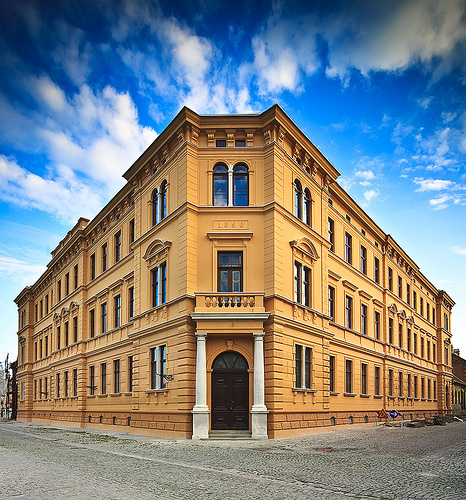 GODIŠNJI PLAN I PROGRAM RADAIII. GIMNAZIJE  OSIJEKŠk. god. 2020./2021.Osijek, rujan, 2020.SADRŽAJUVOD	41. OSNOVNI PODACI O USTANOVI	42. OSNOVNI PODACI O DJELATNICIMA	53. PLAN I REALIZACIJA PLANA UPISA U 2019./2020.	64. MATERIJALNI UVJETI RADA	64.1. Financiranje	64.2. Radni prostor i oprema	65. ORGANIZACIJA RADA	66. GODIŠNJI FOND NASTAVNIH SATI	67. TJEDNA SATNICA PO NASTAVNOM PLANU	98. UČENICI	10USPJEH UČENIKA NA KRAJU ŠKOLSKE 2018./2019. GODINE	119. NASTAVNIČKO VIJEĆE	1310. OKVIRNI PROGRAM RADA RAZREDNIKA	1611. REDOVNA, IZBORNA I FAKULTATIVNA NASTAVA	181.	ZADUŽENJA NASTAVNIKA	1812.	DOPUNSKA NASTAVA  I  PRIPREME ZA MATURU	1912.1.	Matematika	1912.2.	Engleski jezik	2012.3.	Hrvatski jezik	2012.4.	Fizika	2112.5.	Kemija	2212.6.	Biologija	2312.7.	Informatika	2413.	DODATNA NASTAVA	2513.1. 	Matematika	2513.2.	Hrvatski jezik	2613.3.	Engleski jezik	2613.4.	 Fizika	2713.5.	Kemija	2813.6.	Biologija	2913.7.	Informatika	3013.8.	FAKULTATIVNA NASTAVA	3114. OSTALI OBLICI NASTAVE I NASTAVNIH SADRŽAJA	3214.1. Zdravstveni odgoj	3214.	2. Građanski odgoj i obrazovanje	3414.3.  Školski preventivni program zlouporabe sredstava ovisnosti	3715. ODGOJNO-OBRAZOVNE AKTIVNOSTI IZVAN ŠKOLE	4015.1. Posjeti, izleti, ekskurzije	4015.2. KULTURNA, JAVNA I SPORTSKA DJELATNOST	4015.2.1. Novinarska grupa	4015.2.2. Dramska grupa	4215.2.3. Maturalna večera	4315.2.4. Sportske aktivnosti	4415.2.5. Državna matura	4515.3. OSTALE AKTIVNOSTI	461. Predavanje liječnika školske medicine	462. Predavanje stručne osobe – djelatnika policijske uprave	463. Predavanje o ovisnostima	464. Predstavljanje programa za vojne škole	471.	Maskenbal	4716. PROGRAMI RADA STRUČNIH I ORGANIZACIJSKIH TIJELA ŠKOLE	4816. 1. PROGRAM RADA NASTAVNIČKOG VIJEĆA	4816. 2. PROGRAM RADA RAVNATELJA ŠKOLE	4816.3. PROGRAM RADA ŠKOLSKOG ODBORA	4916.4. PROGRAM RADA VIJEĆA RODITELJA	4916.5. PROGRAM  RADA UČENIČKOG  VIJEĆA	4916.6. PROGRAM STRUČNOG USAVRŠAVANJA NASTAVNIKA	5016.7. PLAN I PROGRAM RADA STRUČNOG SURADNIKA – pedagoga   2020.-2021.	51Poslovi i zadaci psihologa	16. 9. PLAN I PROGRAM RADA SATNIČARA	6316. 10. PLAN I PROGRAM RADA KNJIŽNICE	6416.11. PLAN I PROGRAM RADA STRUČNIH AKTIVA	6916.11.1. Aktiv nastavnika hrvatskoga jezika, likovne i glazbene umjetnosti	6916.11.2. Aktiv nastavnika stranih jezika	7016.11.3. Aktiv   Matematike za šk. god. 2020./2021.	7216.11.4. Aktiv nastavnika povijesti, geografije	7416.11. 5. Aktiv  informatike	7516.11.6. Aktiv nastavnika kemije,  biologije i fizika	7516.11.7. Aktiv nastavnika sociologije,  psihologije,  logike, filozofije, PiG, vjeronauka, etike i tjelesnog odgoja	7617. KALENDARI	7817.1.  KALENDAR RADA ŠKOLE	7817.2. KALENDAR POSLOVA U 2020./2021. ŠKOLSKOJ GODINI	7917.3. Sjednice nastavničkih i razrednih vijeća	82PROGRAM RADA NASTAVNIČKOG VIJEĆA	8217.4. PRIJEDLOG KALENDARA DRŽAVNE MATURE	8517.5. Školsko povjerenstvo za provođenje državne mature	86za školsku 2020./2021.godinu	86ZAKLJUČAK	90UVODIII. GIMNAZIJA Osijek, Kamila Firingera 14, Osijek (u daljnjem tekstu Gimnazija), osnovana je Odlukom o osnivanju srednje škole skupštine općine Osijek od 24.07.1992. Ovom odlukom osnovana je  i  III. gimnazija Osijek 02.09.1992.. Gimnazija je počela raditi 2. rujna 1992. godine. Obavlja djelatnost srednjoškolskog obrazovanja po programu prirodoslovno - matematičke gimnazije, za stjecanje srednje školske spreme.Gimnazija obavlja svoju djelatnost u skladu s odobrenim i od nadležnog ministarstva propisanim nastavnim planovima i programima. Nastava se izvodi na hrvatskom književnom jeziku u okviru petodnevnog radnog tjedna.1. OSNOVNI PODACI O USTANOVI2. OSNOVNI PODACI O DJELATNICIMAPodaci o ravnatelju, tajniku, stručnim suradnicima i osobama koje obavljaju administrativno-tehničke i pomoćne poslove3. PLAN I REALIZACIJA PLANA UPISA U 2020./2021.U I. razred srednje škole u školskoj godini 2020./2021. učenici se prijavljuju i upisuju elektroničkim načinom putem mrežne stranice Nacionalnoga informacijskog sustava prijava i upisa u srednje škole www.upisi.hr (NISpuSŠ), a temeljem natječaja za upis koji objavljuje škola.Elemente i kriterije za upis u I. razred srednje škole propisuje Ministarstvo znanosti, obrazovanja i sporta. Odluka se u cjelini objavljuje na mrežnoj stranici www.mzo.hr.U I. razred III. gimnazije Osijek učenici su upisani u skladu s Odlukom o upisu učenika u I. razred srednje škole u školskoj godini 2020./2021. od 27. svibnja 2020. godine) i pripadajuće strukture upisa koju je donio ministar znanosti i obrazovanja.U publikaciji „Prijave i upisi u srednje škole za školsku godinu 2020./2021. – Idemo u srednju!“ (Ministarstvo znanosti i obrazovanja RH, ISBN: 978-953-8103-28-5 Hrvatska akademska i istraživačka mreža CARNET, ISBN: 978-953-6802-82-1 Zagreb, svibanj 2020.), opisani su postupci prijava i upisa u I. razred srednje škole. Ministarstvo znanosti, obrazovanja odobrilo je  III. gimnaziji Osijek upis 130 učenika u 5 odjela prvog razreda. Upisano je ukupno 130  učenika. Ove godine je popunjena kvota odobrena za upis učenika prema pedagoškom standardu od 26 učenika u 5 razrednih odjela.4. MATERIJALNI UVJETI RADA4.1. FinanciranjeDjelatnost Gimnazije financira Ministarstvo znanosti i obrazovanja, Zagreb, Donje Svetice 38, te Upravni odjel za prosvjetu, kulturu,šport i tehničku kulturu Osječko-baranjska županija, Osijek, Županijska 6.4.2. Radni prostor i opremaSjedište Gimnazije je  na lokaciji Kamila Firingera 14,  Osijek. Škola radi u dvije smjene.Školska zgrada je sagrađena 1890. godine   te je zbog svoje arhitektonske vrijednosti pod spomeničkom zaštitom 0 kategorije.5. ORGANIZACIJA RADAGimnazija djeluje kao jedinstvena radna cjelina na način da se pod najpovoljnijim uvjetima ostvaruju ciljevi i zadaci srednjoškolskog obrazovanja, u skladu s nastavnim planovima i programima, godišnjim planom i programom gimnazije te Školskim uputnikom (kurikulumom).Nastava se izvodi u turnusima:Smjena od 07:00 do 13:00 satiSmjena od 13:00 do 19:00 sati.Iznimno za vrijeme trajanja epidemioloških mjera te uputama HZJZ o prijevozu učenika:Smjena od 07:30 do 11:55 satiSmjena od 12:25 do 18:40 sati.Svaki tjedan se izmjenjuju smjene. U jednoj smjeni su I. i II. razredi, a u drugoj III. i IV. razredi.Učenici borave u matičnim učionicama pojedinih odjela. Praktična nastava organizira se u praktikumima a tjelesno-zdravstvena kultura  u sportskoj dvorani  i na srednjoškolskom  igralištu, nedaleko  škole. Sve dodatne aktivnosti, kojih u školi ima vrlo mnogo, organiziraju se subotom i jednim danom u tjednu. Dan za aktivnosti se tijekom godine mijenja i to na način da je u svakom slijedećem mjesecu to slijedeći dan (rujan, listopad – ponedjeljak, studeni – utorak, prosinac – srijeda, ...). Aktivnosti su u tom danu smještene u središnjem dijelu dana te na kraju istog dana što omogućava prisustvo zainteresiranih učenika svih razreda.Napomena: U vrijeme trajanja mjera HZJZ učenici su stalno u matičnim učionicama, dok tjelesno- zdravstvenu kulturu imaju na otvorenom prema vremenskim uvijetima ili Online.Aktivnosti se održavaju online zbog različitih razrednih odijela koji trenutnim mjerama HZJZ-a nisu dozvoljene.6. GODIŠNJI FOND NASTAVNIH SATIREDOVNE, IZBORNE I FAKULTATIVNE NASTAVE7. TJEDNA SATNICA PO NASTAVNOM PLANUZA JEDAN PRIRODOSLOVNO MATEMATIČKI ODJEL8. UČENICITABLIČNI PRIKAZ UPISANIH UČENIKA I ODJELAUSPJEH UČENIKA NA KRAJU ŠKOLSKE 2019./2020. GODINEUspjeh po razredima vidljiv iz tablice kako slijedi: 9. NASTAVNIČKO VIJEĆEPOPIS RAZREDNIKAu školskoj godini 2020./2021.10. OKVIRNI PROGRAM RADA RAZREDNIKANa satima razrednog odjela, osim praćenja školskog kalendara (Dan škole, Dani kruha, obilježavanje prigodnih blagdana, rješavanje razrednih poslova...)  u većem obimu će se izvoditi tematske cjeline 7 međupredmetnih tema koje su podjeljene u cikluse.  U tablicama ispod su ponuđene mogućnosti i ideje za kreiranje godišnjeg izvedbenog kurikuluma sata razrednog odjela koji je u skladu s Odlukama i međupredmetnim temama i njihovim kurikulumima.Zbog epidemioloških mjera sve dosadašnje aktivnosti rada razrednika prilagođavati uputama i mjerama HZJZ-a1. razredUpoznavanje s razrednikom. Predstavljanje organizacije škole te ključnih dokumenata (Statut škole, Pravilnik o kućnom redu..)Međusobno upoznavanje i odabir razrednog rukovodstva (predsjednik/ca razreda, blagajnik/ca te njihove zamjene)Prilagodba na novu sredinu, organizacija i učenje (razrednik, psihologinja)Bonton i svakodnevna komunikacija Upoznavanje s knjižnicom (razrednik, knjižničarka)Obilježavanje Dana škole – školski izletUčiti kako učiti (pedagoginja, psihologinja)Organizacija učenja i slobodnog vremenaSlobodno vrijeme – moji hobijiPrimjereno ponašanje (prevencija nasilja u različitim okolnostima – u vezi, sportu...)Pravilna prehrana (prehrambeni stilovi)Osobna higijena (utjecaj spolno prenosivih bolesti na reproduktivno zdravlje)Mentalno zdravlje (nova škola-izazovi i odluke koje donosimo; vrijednosti izbora životnog stila)Rizična ponašanja i posljedice na obrazovanje te profesionalni razvoj i karijeruAlkohol i droge (utjecaj na pojedinca, obitelj i zajednicu)Razvijanje vještina potrebnih za odgovorno spolno ponašanjeMedijski prikaz spolnostiObilježavanje prigodnih datuma – Božić, Uskrs, sjećanje na Vukovar, maskenbal, Valentinovo...Razredna administracija i analiza uspjeha2. razredPodsjećanje na ključne dokumente škole, analiza prošle školske godine te očekivanja za novu školsku godinuOdabir ili potvrđivanje razrednog rukovodstvaKako se nositi sa stresomSocijalne vještinePriručnici – kako ih koristiti? (knjižničarka)Obilježavanje Dana škole – školski izletBonton i sigurnost na Internetu (razrednik, pedagoginja)Ljudska prava (knjižničarka)Moja prava i obavezeMoji uzori, moje mane Ponašanje na putovanjimaKultura odijevanjaUloga medija u životu mladihDiskriminacija – što je to i kako ju spriječitiPrevencija kockanja i klađenja (pedagoginja, razrednik)Obilježavanje prigodnih datuma – Božić, Uskrs, sjećanje na Vukovar, maskenbal, Valentinovo...Razredna administracija i analiza uspjeha3. razredPodsjećanje na ključne dokumente škole, analiza prošle školske godine te očekivanja za novu školsku godinuOdabir ili potvrđivanje razrednog rukovodstvaMedijska pismenost (knjižničarka)Primjena ljudskih prava u svakodnevici (pedagoginja)Prevencija nasilja u mladenačkim vezama (studenti psihologije)Spolna – rodna ravnopravnostSva lica seksualnosti (pornografija, diskriminacija seksualnih manjina, mediji i seksualnost…)Obilježavanje Dana škole – školski izletPriprema za maturalno putovanjeKamo nakon srednje?  - profesionalna orijentacija Moji ciljevi u budućnostiOčekivanja i kako se nositi s njimaDodaci prehraniEkološka osviještenostIzostanci i njihov utjecaj na cjelokupan uspjeh – zašto bježimo s nastaveObilježavanje prigodnih datuma – Božić, Uskrs,ećanje na Vukovar, maskenbal, Valentinovo...Razredna administracija i analiza uspjeha4. razredPodsjećanje na ključne dokumente škole, analiza prošle školske godine te očekivanja za novu školsku godinuOdabir ili potvrđivanje razrednog rukovodstvaProfesionalna orijentacija – kako odabrati fakultetEU životopis (knjižničarka)Obilježavanje Dana škole – školski izletAlkohol i prometKriričko mišljenjeI moj glas je važan Državna maturaParlaonica na izabranu temuGrađanski aktivizamVolontiranjePripreme za maturalnu večeru Moj tajni prijateljObilježavanje prigodnih datuma – Božić, Uskrs, sjećanje na Vukovar, maskenbal, Valentinovo...Razredna administracija i analiza uspjeha11. REDOVNA, IZBORNA I FAKULTATIVNA NASTAVATjedna zaduženja nastavnika u šk. god. 2020./2021.ZADUŽENJA NASTAVNIKAPO IMENU, PO PREDMETU I RAZREDNOM ODJELU, TJEDNOVidljivo u e-matici škole.DOPUNSKA NASTAVA i pripreme za maturuU III. gimnaziji može se realizirati 22 sata  dopunske i dodatne nastave. Sati su raspodijeljeni na slijedeći način:Matematika (u vrijeme mjera HZJZ-a - online)Engleski jezik (u vrijeme mjera HZJZ-a - online)Hrvatski jezik (u vrijeme mjera HZJZ-a - online)Fizika (u vrijeme mjera HZJZ-a - online)Kemija (u vrijeme mjera HZJZ-a - online)Biologija (u vrijeme mjera HZJZ-a - online)Informatika (u vrijeme mjera HZJZ-a - online)DODATNA NASTAVAU III. gimnaziji može se realizirati 22 sata dopunske i dodatne nastave. Sati su raspodijeljeni na slijedeći način:1. Matematika (u vrijeme mjera HZJZ-a - online)Hrvatski jezik (u vrijeme mjera HZJZ-a - online)Engleski jezik (u vrijeme mjera HZJZ-a - online)4. Fizika (u vrijeme mjera HZJZ-a - online)Kemija (u vrijeme mjera HZJZ-a - online)Biologija (u vrijeme mjera HZJZ-a - online)Informatika (u vrijeme mjera HZJZ-a - online)FAKULTATIVNA NASTAVA (u vrijeme mjera HZJZ-a - online)Ove  školske godine planirase fakultativna nastava iz slijedećih predmeta:FIZIKAZa učenike 2., 3., i 4. razreda se uz pomoć Odjela za Fiziku Sveučilišta J.J. Strossmayera realizira se dodatni eksperimentalni program za fiziku.  Predmet se realizira večim djelom na Odjelu za fiziku subotama.GLAZBENA UMJETNOSTZa učenike 3.i  4. razreda organizira se prošireni program Glazbene umjetnosti zbog potreba i zahtjeva na pojedinim fakultetima gdje se navedeni predmet boduje za upis. Predmet se organizira svaka dva tjedna u zgradi gimnazije u vrijeme za realizaciju slobodnih aktivnosti.LIKOVNA UMJETNOSTZa učenike 3 .i  4. razreda organizira se prošireni program Likovna umjetnosti zbog potreba i zahtjeva na pojedinim fakultetima gdje se navedeni predmet boduje za upis. Predmet se organizira svaka dva tjedna u zgradi gimnazije u vrijeme za realizaciju slobodnih aktivnosti.FRANCUSKI JEZIKOd 2018.g. uveli smodvije grupe francuskog jezika uz dobivenu suglasnost ministarstva znanosti i obrazovanja. Jedna grupa za prve i druge, a druga grupa za treće i četvrte razrede. Interes kod učenika postoji i velik dio ide u postojeća učilišta na Francuski jezik. Ove školske godine fakultativni programfrancuskog jezika iskazuju potrebu za trećom grupom za idući nivo učenja kako nebi došlo do ponavljanja gradiva jedne grupe.Nastava će se održavati prema mogućnostima učenika u okviru organizacijskog rasporeda.14. OSTALI OBLICI NASTAVE I NASTAVNIH SADRŽAJA14.1. Zdravstveni odgojSadržaji i teme zdravstvenog odgoja (70%) integrirani su u postojeće predmete (Biologija, TZK-a, Psihologija…) od prvog do četvrtog razreda srednje škole. Dodatni sadržaji (30 %) Kurikuluma zdravstvenog odgoja integrirani su u sat razrednika – do 12 sati godišnje.Sadržaje i teme Kurikuluma zdravstvenog odgoja predavat će:  razrednici  stručni suradnici   predmetni nastavnici   liječnici školske medicinePlanirana satnicaModul: Živjeti zdravoObuhvaća sadržaje o pravilnoj prehrani, osobnoj higijeni i tjelesnoj aktivnosti koji su odgovarajući uzrastu učenika. Sadržajima se želi ukazati djeci na važnost zdrave prehrane, stjecanje pozitivnih navika osobne higijene i zdravih stilova života.Modul Živjeti zdravo ima svoju mentalnu i socijalnu dimenziju. Važno je pomoći učenicima da prepoznaju osjećaje i mišljenja da bi razvili vlastite vrijednosti. Socijalna dimenzija pretpostavlja razvoj životnih vještina od komunikacije do donošenja odluka.Modul: Prevencija nasilničkog ponašanja Teme i sadržaji prevencije ovisnosti zastupljeni su u svim dobnim skupinama. Osobita pozornost posvećuje se nekim novim pojavama kao što su nasilje korištenjem informacijsko-komunikacijskih tehnologija, kockanje i klađenje adolescenata. Slijede problemi koji su sve prisutniji s tragičnim posljedicama u prometu, a odnose se na prebrzu vožnju, vožnju pod utjecajem alkohola, droga itd. Modul: Prevencija nasilničkog ponašanja Teme i sadržaji modula prevencija nasilničkog ponašanja zastupljeni su gotovo u svim razredima. Učenici će učiti kako se ponašamo prema drugima, životinjamaškolska pravila, bonton životne vještine: emocionalnost, suosjećanje, zahvalnost, velikodušnost kako rješavati sukobe, kako se oduprijeti nasilniku i kako  živjeti u optimističkom okruženju.Modul: Spolna/ rodna ravnopravnost i spolno odgovorno ponašanje Spolno/ rodna ravnopravnost i odgovorno spolno ponašanje je modul kojim se učenicima žele dati znanstveno utemeljene informacije, ali i uvidi u različita promišljanja te različite vrijednosne perspektive. Ovisno o dobi učenici će učiti o: odgovornosti i poštovanju prema vlastitom tijelumuškim i ženskim društvenim ulogama i rodnoj ravnopravnosti ulozi i pritisku medija u pubertetuemocijama u vršnjačkim odnosimaprihvaćanju različitosti u seksualnostirizicima (pre)ranih seksualnih odnosaemocijama i komunikacijama u veziljubavi, braku, obitelji i roditeljstvustigmatizaciji i diskriminaciji seksualnih manjina.   Metode u poučavanju/provedbirad u parovima i malim skupinamaorganiziranje predavanja s diskusijama i panel-raspravama pedagoške radioniceigranje ulogarazvoj stavova u raspravi i debatianaliza slučajevakorištenje dostupnih i primjerenih sadržaja sa internetskih stranica i korištenje informacijsko-komunikacijskih tehnologijapriprema i organiziranje lokalnih preventivnih aktivnosti (izložbe, obilježavanje prigodnih datuma…).Razrednici, predmetni nastavnici i stručni suradnici će u pripremi i realizaciji zdravstvenog odgoja koristiti stručnu literaturu i Priručnik za nastavnike i stručne suradnike u srednjoj školi koji je pripremilo Ministarstvo znanosti i obrazovanja i Agencija za odgoj i obrazovanje, Zagreb, 2013.2. Građanski odgoj i obrazovanjeGrađanski odgoj i obrazovanje uvodi se na način obvezne međupredmetne provedbe kako bi se u odgoju i obrazovanju pridonijelo punom razvoju građanske kompetencije učenika.Pri tome se polazi od činjenice da su svi predmeti izravno povezani općim pravom na odgoj i obrazovanje ili nekim posebnim pravom koje se jamči svakom djetetu, u svakome od njih se traži razvoj određenih vještina i vrijednosti koje više ili manje pridonose ostvarivanju građanskog odgoja i obrazovanja.Kroz građanski odgoj i obrazovanje učenici uče o tome što je vlast, koja je uloga vlasti, koja su prava i odgovornosti građana u demokraciji, na koji ih način i pod kojim uvjetima mogu koristiti. Kroz takvo učenje potrebno je osposobiti učenika za aktivnog i odgovornog građanina koji sudjeluje u razvoju demokratske građanske kulture ili etosa svoje škole, mjesta, države, Europe i svijeta, odnosno, za nositelja vlasti jer je ustavna demokracija takav model vlasti u kojoj su građani politički subjekti, a to znači – nositelji vlasti.Međupredmetni pristupMeđupredmetni pristup u provedbi građanskog odgoja i obrazovanja temelji se na načelu racionalizacije, integracije i korelacije, npr:na satovima razrednika moguće je krozsadržaje i aktivnosti kao što su: demokratsko donošenje razrednih pravila i njihovopridržavanje; priprema učenika za kandidaturu i sudjelovanje u radu Vijeća učenika, izborpredsjednika/ce razreda i izbor predstavnika/ce za Vijeće učenika.na nastavipovijesti i geografije ostvaruje se kroz teme kao što su: različita društvena uređenja i oblici vladavine, u sklopu kojih se raspravlja o položaju pojedinca, njegovim pravima i slobodama te o ulozi institucija vlasti u zaštiti prava pojedinca; međuljudski odnosi, pri čemu se osobito raspravlja o ravnopravnosti/ neravnopravnosti između muškarca i žene, među „rasama“ ili među različitim nacionalnim, etničkim, religijskim i jezičnim grupama kroz povijest ili u različitim društvima.na nastavihrvatskog jezika propituje se ostvarivanje prava na identitet i prava na izražavanje, povijesnoj borbi za uporabu hrvatskoga jezika, utjecajima na hrvatski jezik, izbor književnih djela u kojima se tematizira nepravda i diskriminacija korištenja vlastitoga jezika.na nastavi stranih jezika ostvaruje se učenje o pravima i odgovornostima građana te o funkcioniranju vlasti u zemlji čiji se jezik uči, njezinoj demokratskoj kulturi, odnosu većinske i manjinskih kultura, sadržaji kojima se promiče građanstvo u sustavu odgoja i obrazovanja pojedine zemlje.na nastavi likovne iglazbeneumjetnosti, na nastavitjelesne kultureističe se stvaralaštvo i sloboda sudjelovanja u kulturnom životu i uživanja u umjetnosti, umjetničkom izražavanju i u sportu, kao i u raspravama o doprinosu različitih kultura svjetskoj kulturnoj baštini.na nastavibiologije, kemije i fizike propituju različite teme koje su povezane sa zaštitom prava pojedinca i traže aktivni angažmani građana u suvremenom svijetu, kao što su održivi razvoj, biološka raznolikost, efekt staklenika, GMO, istraživanja ljudskog genoma.na nastavimatematike povezuje se kvantifikacija kao ključ za razumijevanje suvremenog svijeta, uključujući načine upravljanja financijama, osobnog, burzovnog i bankarskog poslovanjana nastavi informatike aktualizira se tema o informacijskom društvu i nejednakost, kritičkoj selekciji informacija i informiranju iz više izvora, sigurnost na internetu.Metode uspješnog poučavanja i učenja građanskog odgoja i obrazovanjaPrimjerene metode za ostvarivanje ishoda građanskog odgoja i obrazovanja su one koje polaze od iskustva učenika, potiču ih na sudjelovanje u zajedničkim aktivnostima i suradnji u traženju i donošenju zajedničkih odluka, ali i u kritičkom propitivanju učinaka tih odluka.Nastava građanskog odgoja i obrazovanja mora biti usmjerena na učenike kao članove razredne i školske zajednice. U skladu s tim, preporučuju se metode zajedničkog istraživanja nekog problema, traženja rješenja, pripreme izvještaja i prezentiranja; simuliranja…Učenici rade u paru, manjoj ili većoj grupi ili pak plenarno; Učenici mogu u svrhu rješavanja nekog problema istraživati u knjižnici, pretraživati internet, provoditi intervjue i ankete, tumačiti slike, izrađivati mentalne mape, stvarati plakate, održavati izložbe, planirati i održavati prezentacije, pripremati slajdove za powerpoint prezentacije, pisati novinske članke, izvoditi predstave, održavati debate.Plan integriranja programa međupredmetnih i interdisciplinarnih sadržaja građanskog odgoja i obrazovanja u postojeće predmete i izvanučioničke aktivnosti u I., II., III. i IV. razredu srednje škole odvija se prema slijedećem broju sati:Razrednici, predmetni nastavnici i stručni suradnici će realizaciju programa građanskog odgoja i obrazovanja ostvarit na temelju Odluke ministarstva znanosti, prosvjete i sporta (Klasa: 602-01/14-01/00421; Urbroj: 533-26-14-0001, od 27.kolovoza 2014.)i Programa međupredmetnih i interdisciplinarnih sadržaja građanskog odgoja i obrazovanja za osnovne i srednje škole u Republici Hrvatskoj,koji je sastavni dio ove Odluke.Na mrežnoj stranici Agencije za odgoj i obrazovanje nalazi se obilje materijala i primjera za konkretnu realizaciju programa. (vidi: http://www.azoo.hr/images/razno/Medupredmetno_planiranje_primjeri_prakse.doc )14.3. Školski preventivni program zlouporabe sredstava ovisnostiCILJEVI:Osnovni cilj je unaprijediti zaštitu zdravlja učenika te smanjiti interes za sredstva ovisnosti.Razvijati odlučan stav protiv pušenja, alkohola i droga kao sredstava ovisnosti opasnih za zdravlje mladih.Razvijati svijest o društveno prihvatljivim normama ponašanja.Razvijati zdrave životne navike.Omogućavanje osobnog razvoja učenika u skladu s njegovim sposobnostima.Razvijanje međusobne tolerancije, poštivanje razlika i suradnje između učenika.Omogućiti djetetu stvaranje pozitivne slike o sebi i razvijanje svijesti o vlastitim sposobnostima.Jačati samopouzdanje učenika kojim će se lakše suprotstavljati negativnim izazovima.Razvijanje životnih i komunikacijskih vještina potrebnih za uspješno funkcioniranje u društvu.Unapređivanje ponašanja djece putem igre i kreativnog stvaralaštva.Omogućiti bolju komunikaciju između nastavnika i učenika.Postići bolju suradnju roditelja s školom.Razgovor s roditeljima u svrhu uočavanja problema kod djece te pomoć u rješavanju tih problema.Pomoć u unapređenju roditeljskih vještina kod odgoja djece.Razgovor s nastavnicima u školi o problemima djece te pronalaženje adekvatnih rješenja.Organizirati slobodno vrijeme učenika, ponuditi različite izvannastavne i izvanškolske aktivnosti.Osposobiti učenika za samopomoć i samozaštitu.Poticati kod učenika humane osjećaje.Integrirati teme prevencije ovisnosti u sate redovite nastave, a pogotovo na satove razrednika.NAMJENA:Namjena aktivnosti školskog preventivnog programa je poučavanje učenika općim životnim vještinama te sprečavanje rizičnih oblika ponašanja. Potrebno je pomoći djeci u donošenju ispravnih odluka, pomoć u uspješnom rješavanju problema. Namjena je programa i usmjeravanje učenika na društveno prihvatljive oblike ponašanja te promicanje zdravih stilova života. Namjena je razvijanje kritičkog mišljenja kod učenika, jačanje otpornosti prema pritisku skupine kao i uspješno svladavanje stresa.Namjena preventivnog programa je brzo i učinkovito djelovati na učenike s ranije izraženim nekim od oblika poremećaja u ponašanju, uspješno djelovati na učenike koji žive u rizičnom okruženju ili svojim postupcima ukazuju na moguće poremećaje u ponašanju.Program je namijenjen za stalno jačanje osobitosti mladih, upoznavanje sa stalnim problemima  te  upozoravanje  na  loše  strane  života  uz  kvalitetno  promicanje  ljudskih vrijednosti. Osigurati trajnu suradnju sa sportskim klubovima i drugim udrugama koje promiču zdrav način življenja. Svrha programa je i pomoći roditeljima u što boljem i kvalitetnijem odgoju djece.NOSITELJI AKTIVNOSTI: Nositelji aktivnosti su svi djelatnici naše škole, nastavnici, razrednici, stručno-razvojna služba u suradnji s učenicima i roditeljima. Voditelji programa su stručni suradnici Kristina Lovković i Ana AntunovićNAČIN REALIZACIJE AKTIVNOSTI:1.   Aktivnosti namijenjene učenicima (u vrijeme mjera HZJZ-a - online)Prevenciju ovisnosti u školi provode razrednici, nastavnici i stručni suradnici. Program prevencije se provodi kroz nastavni plan i program, satove razrednika, kroz organiziranje slobodnog vremena učenika te kroz rad s roditeljima.Aktivnosti razrednika: Razrednici kroz svakodnevne aktivnosti i nastavu preventivno djeluju u zaštiti učenika te potiču aktivnosti koje omogućuju bolju suradnju i komunikaciju između učenika. Kroz cijelu nastavnu godinu održava se i nastava izvan učionice (posjete kazalištu, muzeju, izleti, škola u prirodi…) s ciljem stvaranje pozitivnog ozračja, socijalizacije između učenika, te rješavanje problema. Također se kroz suradnju s roditeljima ukazuje na moguće probleme te njihovo uspješno rješavanje.Aktivnosti predmetne nastave:Provodit će se tijekom cijele školske godine:kroz prirodnu grupu predmeta na satovima biologije i kemije,kroz predmete tjelesne i zdravstvene kulture,kroz sve oblike sportskih aktivnosti i natjecanja,kroz popularizaciju informatičkih aktivnosti kroz sve ostale predmete potičući i razvijajući pozitivne vrijednostikroz sve vidove slobodnih aktivnosti i izvannastavnih aktivnosti,kroz pravilno osmišljavanje i organiziranje slobodnog vremena učenika.Kvalitetna organizacija slobodnog vremenaKroz mnogobrojne izvannastavne i izvanškolske aktivnosti škola pruža mogućnosti da učenici kvalitetno ispune slobodno vrijeme, te na taj način se smanje mogućnost izloženosti učenika negativnim pojavama u društvu.Baveći se različitim aktivnostima, učenici stvaraju ozračje zajedništva, tolerancije te usvajaju vrijednosti društvene korisnosti.Programi stručne službe školeKroz cijelu školsku godinu učenicima je na raspolaganju stručna služba škole. Stručna služba škole prema potrebi provodi različite programe koji se ostvaruju individualno, u manjim skupinama ili su po potrebi uključeni cijeli razredni odjeli. Aktivnosti su namijenjene za učenike koji iskazuju probleme u ponašanju, učenju ili pripadaju određenoj rizičnoj skupini. Po potrebi se može preventivno djelovati i u cijelom razrednom odjelu. 2. Aktivnosti namijenjene roditeljimaS roditeljima surađuju ravnatelj, razrednici, predmetni nastavnici i stručni suradnici škole.•	Individualne informacije i roditeljski sastanciRoditelji na individualnim informacijama te na roditeljskim sastancima dobivaju od razrednika informacije o uspjehu učenika, njegovom ponašanju, ali imaju i saznanja o razrednom kolektivu. Roditelji dobivaju i informacije o aktivnostima škole, posebno u prevenciji ovisnosti te o poduzetim i planiranim aktivnostima. Na ovim susretima roditelji dobivaju savjete i upute u odgoju i obrazovanju učenika. Roditeljima se naglašava važnost komunikacije, važnost utjecaja bračnih odnosa na psihosocijalni razvoj, kako prepoznati znakove uzimanja alkohola, duhana i droge te kome se obratiti za pomoć.•	Diskretni osobni zaštitni programiProvodi se kroz cijelu školsku godinu. Roditeljima je na raspolaganju školski pedagog, psiholog i ravnateljica. Roditelji dolaze u školu samoinicijativno ili službenim pozivom. Roditelji će dobiti pomoć u rješavanju problema kod djeteta, njegovu kvalitetnom i uspješnom odgoju. Ovakvim susretima poboljšava se suradnja škole i roditelja, a sve u svrhu pomoći djetetu u odrastanju. Po potrebi roditelji se upućuju u adekvatne ustanove.•    	Predavanja na roditeljskim sastancimaRavnatelj i školski psiholog, pedagog sudjeluje na roditeljskim sastancima za učenike 1. razreda te upoznaje roditelje sa svojim aktivnostima u školi. Roditelji dobivaju potrebne informacije te i na taj način se otvara bolja suradnja s školom. Ostali roditeljski sastanci i teme (za ostale razrede škole) će se realizirati ovisno o potrebi pojedinih razrednih odjeljenja. Na zajedničkom roditeljskom sastanku za sve prve razrede, osim pozdravne riječi, obrađuje se tema: osnovne karakteristike adolescenata; za druge razrede tema: štetni utjecaji sredstava ovisnosti (uz liječnicu školske medicine); u trećim razredima tema: maturalna putovanja a za četvrte razrede: državna matura. 3. Aktivnosti namijenjene nastavnicimaStručni suradnici svakodnevno obavljaju savjetodavni rad s nastavnicima škole te pružaju pomoć u rješavanju različitih problema kod učenika. Po potrebi se za djelatnike škole održavaju različita predavanja i radionice kojima se stječu nova znanja i iskustva.•	Edukacija i usavršavanje nastavnikaRavnatelj, stručni suradnici i nastavnici također sudjeluju i različitim edukacijama i usavršavanjima na temu prevencije koja se održavaju izvan škole i to u vidu raznih radionica, stručnih aktiva, stručnih predavanja te savjetovanja.•	Suradnja škole s drugim ustanovama i institucijamaU odgojno-obrazovni proces i prevenciju ovisnosti kod učenika srednje škole sudjeluju i vanjski suradnici i institucije. Neke od njih su: Ministarstvo znanosti i obrazovanja, Grad Osijek-Gradski ured za obrazovanje, kulturu i sport, Policijska uprava Osječko - Baranjska, Centar za prevenciju ovisnosti o drogama, Dom zdravlja (školski liječnik), Centar za socijalnu skrb, Zavod za javno zdravstvo, Crkva i mnogi drugi. VREMENIK AKTIVNOSTIAktivnosti prevencije kod učenika provode se svakodnevno na nastavi. Radionice se održavaju tijekom cijele školske godine. Ovisno o situaciji, aktivnosti se pojačavaju, što sve pridonosi jednoj pozitivnoj atmosferi u školi.TROŠKOVNIKTroškovi za spomenute aktivnosti uglavnom se odnose na potrošni materijal (pribor za rad i edukativni materijal). Troškove snosi škola. Pojedini vanjski suradnici donose (besplatne) vlastite edukativne materijale koji se ostavljaju na korištenje učenicima i djelatnicima.NAČIN VREDNOVANJA I NAČIN KORIŠTENJA REZULTATANačin vrednovanja su uglavnom povratne informacije o uspješnosti realizacije projekata. U sklopu preventivnog programa kontinuirano se vrši vrednovanje rada. Ona pomaže voditeljima individualnih i grupnih aktivnosti da saznaju koliko je bio djelotvoran program prevencije. Zato vrednovanje pomaže da se na vrijeme uoče nedostaci te poboljšaju daljnje aktivnosti.15. ODGOJNO-OBRAZOVNE AKTIVNOSTI IZVAN ŠKOLE15.1. Posjeti, izleti, ekskurzije(Uvrstiti će se dopunom godišnjeg plana i programa škole nakon popuštanja mjera HZJZ.)Posjeti, izleti i ekskurzije organizirat će se u sladu s Pravilnikom o izvođenju izleta, ekskurzija i drugih odgojno obrazovnih aktivnosti izvan škole.PLAN IZVANUČIONIČKE NASTAVE – ŠKOLSKI IZLETI, ŠKOLSKE EKSKURZIJE, TERENSKA NASTAVA POSJETI(Trenutno neprovodivo)IZLETI I EKSKURZIJE(Trenutno neprovodivo)Projekt Sharing European Histories15.2. KULTURNA, JAVNA I SPORTSKA DJELATNOST15.2.1. Novinarska grupaNOSITELJI AKTIVNOSTI: Karlo Kobaši učenici novinarske grupeSuradnici: profesori hrvatskoga jezika CILJ AKTIVNOSTI: poticati razvoj literarnih sposobnosti, čitateljskih interesa i kulture, kritičkog razumijevanja i korištenja medijskih sadržajapoticati učeničko novinarsko stvaralaštvo, otkrivati, pratiti i poticati kreativne učenike posebnih sklonosti, sposobnosti (pisanje, grafički dizajn, fotografija, videofilmsko stvaralaštvo) NAMJENA AKTIVNOSTI: kreativno provođenje slobodnoga vremena učenikainformiranje javnosti o događajima u školi i izvan njemogućnost pokretanja školskog lista KRIKTEMELJNA NAČELA AKTIVNOSTI: dobrovoljnost, sloboda, osobno stvaralačko izražavanje, timski rad i otvorenost novim spoznajama ZADACI: stjecanje znanja iz područja novinarstva i grafičkog uređivanja novina, upoznavanje različitih stilova novinarskog pisanja, istraživanje i obrada aktualnih tema iz školskog života i života mladih, pisanje tekstova, kreiranje dokumenata korištenjem ICT-ja, uređivanje novina, lektoriranje, priprema za tisak učenje timskog rada, suradnja s informatičarima, dizajnerima, fotografima upoznavanje načela novinarske etike (istinitost, nezavisnost, sloboda, kritičnost) razvoj jezične kulture i komunikacije te osobnog stila, promicanje vrijednosti koje pridonose razvoju građanske kompetencije učenikapredstavljanje stvaralaštva javnosti putem interneta, školskog lista i sudjelovanjem na Lidranu NAČIN REALIZACIJE: Aktivnost se provodi izvan nastave, u prostorima škole i drugdje. Sudjelovanje u radu je dobrovoljno, grupa okuplja učenike svih razreda prema njihovim interesima (novinari, informatičari, dizajneri, fotografi, lektori). Motiviraju se učenici koji imaju iskustvo novinarskog rada u osnovnoj školi, kao i svi koji žele sudjelovati u aktivnosti.Grupa se sastaje jednom tjedno, u fazi pripreme školskog lista prema potrebi i češće. Komunikacija se odvija i internetskom poštom te putem društvene mreže (slanje tekstova, lektoriranje, komentari i sl.). Bira se uredništvo i glavni urednik koji donose detaljni plan realizacije programa u suradnji s voditeljem.15.2.2. Dramska grupaNositelj aktivnosti/programa/projekta: Marina Marijanović, prof.Svi zainteresirani učeniciCiljevi aktivnosti/programa/projektaRazvijanje stvaralačkih sposobnosti učenika, primjena stečenih znanja. Poticanje i razvijanje talenata učenika (gluma, pjevanje, ples, scenografija...)Namjena aktivnosti/programa/projektaOsmisliti izvanškolsko vrijeme učenika, ponuditi učenicima dodatne sadržaje kako bi mogli izraziti svoju kreativnost i razvijati svoje talente. Način realizacije aktivnosti/programa/projektaPriprema tekstova pogodnih za izvedbu na sceni, uvježbavanje tekstova, scenske vježbe, glazbene probe….Vremenik aktivnosti/programa/projektaAktivnost će se odvijati prije ili poslije nastave, ovisno o smjeni, 2 puta tjedno do realizacije projektaNačin vrednovanja i način korištenja rezultata vrednovanjaVrednovat će se učenički pristup radu (ozbiljnost, revnost...). Nastavnicima pojedinih predmeta (hrvatski jezik, glazbena umjetnost, likovna  umjetnost) bit će predloženo stimuliranje učenika ocjenom iz zalaganja.15.2.3. Maturalna večera (ukoliko bude dozvoljeno mjerama HZJZ-a)NOSITELJI AKTIVNOSTI: Svi razrednici četvrtih razreda i uprava škole.CILJEVI AKTIVNOSTIObilježavanje završetka perioda srednjoškolskog obrazovanja i ulazak učenika u svijet odraslihProslava i opraštanje učenika maturanata s razrednicima, profesorima i učenicima njihove generacije.NAMJENA AKTIVNOSTIZabava, druženje i promocija.NAČIN REALIZACIJE: Učenici u dogovoru s upravom škole biraju najpovoljniju ponudu.TROŠKOVNIK REALIZACIJE:Troškove najma prostora, jela i pića snose sami učenici, odnosno njihovi roditelji.VRIJEME REALIZACIJE18 – 30. svibanj 2021.15.2.4. Sportske aktivnosti (Prema naputcima organizatora uz pridržavanje mjera HZJZ-a ili neprovodivo)Ciljevi aktivnostiŠkola organizira brojne sportske aktivnosti kao nastavak nastave tjelesno zdravstvene kulture. Potiču se grupni sportovi djevojaka: košarka, rukomet, odbojka, ples…) a kod mladića nogomet, odbojka, košarka. Škola podržava učenike i u individualnim sportovima ukoliko ih opremom i prostorom može pratiti. Organiziraju se natjecanje na različitim razinama: od međurazrednih, međuškolskih do gradskih i državnih.Nositelj aktivnosti: Ivica Bukovac, prof.Igor Dubravčić, prof.Namjena aktivnostiPoticaj tjelesnih aktivnosti učenika za poboljšanje zdravlja, razvijanje duha zajedništva, žrtvovanja i  upornosti. Način realizacije aktivnostiformiranje grupa i timova za redovno vježbanje u okviru natjecateljskih grupa i dogovor tko će ih voditiredovito uvježbavanje, treniranjeprati se realizacije rada natjecateljskih grupasudjeluje se na među-razrednim natjecanjimaodlazi se na među-školska natjecanjaVremenik aktivnostiTijekom cijele školske godine u dogovorenim terminima.Način vrednovanja i način korištenja rezultata vrednovanjaVrednovat će se učenički pristup radu (ozbiljnost, revnost, upornost...) i uspjeh. Sudjelovanje i zalaganje bit će vrednovano i u predmetu TZK.15.2.5. Državna maturaDržavna matura je formalni i stvarni završetak srednjoškolskog obrazovanja učenika. U ime države organizira ju Nacionalni centar za vanjsko vrednovanje obrazovanja (NCVVO). Provodi ju škola koja daje ispitno povjerenstvo i ispitnog koordinatora (i zamjenika) kojega predlaže škola a imenuje NCVVO. Nastavnici škole obavljaju poslove voditelja i dežurstva u ispitnim prostorijama.Ispitno povjerenstvočini ravnatelj (predsjednik povjerenstva), ispitni koordinator Katarina Jakopić 6 članova iz redova nastavnika: Davor Tanocki, prof.,  Ivana Ivošević, prof.,  Vedran Ristić, prof.,  Mirta Vujnovac, prof. Kristina Ibrahimović, prof.  i  Zvonimir Parać, prof.Nositelji aktivnosti:Ispitni koordinator a u slučaju potrebe njegov zamjenik.Povjerenstvo za provođenje državne mature.Svi nastavnici škole sudjeluju kao voditelji ispita ili su dežurni.Zadaci ispitnog koordinatoraUpoznati učenike i njihove roditelje o pojedinim elementima državne mature. Upoznati nastavnike s načinom provođenja državne mature, podijeliti zadatke i upoznati ih sa zadacima voditelja učionica i obvezama dežurnih nastavnika.Voditi i pratiti prijavljivanje učeničkih prijava ispita. U suradnji s III. gimnazijom odrediti ispitne prostorije, provjeriti njihovu opremljenost, brinuti o ispitnim materijalima.Voditi brigu o rokovima pojedinih etapa priprema državne mature i o tome pravodobno obavještava sve sudionike (učenike, njihove roditelje, nastavnike, tehničko osoblje…)Preuzimati i otpremati ispite. Pratiti odvijanje ispita i o svemu voditi evidenciju pomoću računala. Pridržavati se uputa HZJZ-a.Vremenik aktivnostiAktivnost će se odvijati prema Kalendaru državne mature,okvirno: od prosinca 2020. do lipnja 2021., odnosno kolovoza/rujna 2021. (jesenski rok).Troškovnik aktivnosti 	Sve troškove pripreme ispitnih materijala, ispravljanja i ocjenjivanja snosi Nacionalni centar za vanjsko vrednovanje obrazovanja. Škola snosi troškove kopiranja obavijesnih materijala (vremenici, popisi, raspored po prostorijama…), osigurava adekvatno opremljene ispitne prostorije, CD uređaje i informatičku opremu potrebnu za pripremu ispita. Način vrednovanja i način korištenja rezultata vrednovanja Državna matura je stvarni završetak srednjoškolskog obrazovanja i učenicima je uvjet za upis na daljnje školovanje.Rezultate vrednuje NCVVO u suradnji s predmetnim profesorima koji se biraju iz slobodno prijavljenih srednjoškolskih nastavnika.Rezultati učenika su ujedno i rezultati škole, nastavnika škole i mogu poslužiti za uspoređivanje i vrednovanje rada. 15.3. OSTALE AKTIVNOSTIAktivnosti koje se realiziraju prema potrebi:1. Predavanje liječnika školske medicineOrganiziraju se po potrebi. Izvode ih nastavnici škole ili pozvani stručni predavači (ukoliko bude dozvoljeno mjerama HZJZ-a)Liječnica školske medicine ukoliko bude moguće prema epidemiološkim mjerama iz zdravstvenog odgoja za Modul: Spolna/rodna ravnopravnost i spolno odgovorno ponašanje s naglaskom na:ljudsku seksualnostrizicima (pre)ranih seksualnih odnosa – spolne bolestiemocijama i komunikacijama u vezi2. Predavanje stručne osobe – djelatnika policijske upraveOrganiziraju se po potrebi. Izvode ih nastavnici škole ili pozvani stručni predavači3. Predavanje o ovisnostimaOrganiziraju se po potrebi. Izvode ih nastavnici škole ili pozvani stručni predavači.4. Predstavljanje programa za vojne školeStručni predavači, djelatnici vojne akademije Ministarstva obrane, održat će edukativno predstavljanje vojne akademije i školovanja za potrebe Ministarstva obrane u trajanju jednog školskog sata učenicima četvrtih razreda (ukoliko će dozvoliti mjere HZJZ-a). Vrijeme: studeni 2020.Maskenbal (Ukoliko bude provodivo u ovisnosti o epidemiloškim mjerama)16. PROGRAMI RADA STRUČNIH I ORGANIZACIJSKIH TIJELA ŠKOLE16. 1. PROGRAM RADA NASTAVNIČKOG VIJEĆA______________________________________________________________________________    T  E  M  A                                                                                  NOSITELJ TEME______________________________________________________________________________1. Organizacija rada u novoj školskoj godini	ravnatelj škole2. Zaduženja u novoj školskoj godini	ravnatelj škole 3. Mogućnosti rada s nadarenim učenicima  	školski psiholog4. Preventivni program zlouporabe sredstava ovisnosti	školski psiholog5. Priprema, organizacija i realizacija državne mature  	ispitni koordinator 6. Analiza uspjeha	školski pedagog16. 2. PROGRAM RADA RAVNATELJA ŠKOLE- organizacija poslova na početku nastave- izrada Rješenja o tjednom i godišnjem zaduženju nastavnika- izrada prijedloga Kurikuluma i Godišnjeg plana i programa rada za tekuću školsku godinu- organizacija i vođenje sjednica Nastavničkog vijeća- suradnja s nadležnim državnim i javnim institucijama- briga i nadzor oko izrade pedagoške dokumentacije- prisustvovanje roditeljskim sastancima I. razreda, a prema potrebi i sastancima ostalih razreda- suradnja sa stručnim organima gimnazije- osiguranje objekta škole - nazočnost na satima pojedinih predmeta- prisustvovanje sastancima Stručnih vijeća- praćenje vođenja pedagoške dokumentacije- praćenje vrednovanja znanja učenika- organizacija izrade i donošenja akata škole - po potrebi- analiza ostvarivanja planiranih sadržaja, sastanaka razrednih odjeljenja- razgovori s roditeljima učenika koji imaju probleme u svladavanju gradiva- izvješće i ocjena uspjeha škole- organizacijai održavanje državne mature- praćenje izrade završnog računa- analiza realizacije školskih programa- suradnja sa Uredom za obrazovanje, kulturu i sport- utvrđivanje okvirnog plana upisa učenika u I. razred- planiranje poslova za završetak nastavne godine za 4. razrede- sastanci s predstavnicima razrednih odjeljenja- planiranje godišnjih odmora- organizacija Dana maturanata- praćenje realizacije programa na kraju školske godine- imenovanje članova upisnog povjerenstva- imenovanje članova povjerenstva za državnu maturu- planiranje potrebnih kadrova za sljedeću školsku godinu, iskazivanje tehnoloških viškova- analiza uspjeha učenika u školskoj godini - priprema nove školske godine - podjela satnice- poslovi oko održavanja zgrade škole i tehničke pripreme za početak nove školske godineU toku godine ravnatelj održava stalnu suradnju sa svim relevantnim predstavnicima društvenih institucija. Redovito surađuje s Nastavničkim vijećem, Vijećem roditelja, Školskim odborom, razrednicima, tajništvom, računovodstvom, Ministarstvom znanosti, obrazovanja i sporta,Gradskim uredom za obrazovanje i sport i ostalim stručnim službama.16.3. PROGRAM RADA ŠKOLSKOG ODBORAŠkolski odbor održava sjednice prema potrebi, na poziv predsjednika Školskog odbora, a u skladu sa svojim nadležnostima propisanima Statutom škole.Planirane sjednice su u mjesecu listopadu u prvom tjednu radi donošenja Školskog kurikula i Godišnjeg plana i programa rada III. gimnazije, u mjesecu veljači radi utvrđivanja godišnjeg obračuna, te u srpnju radi utvrđivanja polugodišnjeg obračuna.16.4. PROGRAM RADA VIJEĆA RODITELJAVijeće roditelja sastaje se prema potrebi. Sjednicu saziva predsjednik Vijeća roditelja odnosno njegov zamjenik, ukoliko je predsjednik spriječen.Vijeće roditelja na svojim sjednicama:-  raspravlja o pitanjima značajnim za život i rad škole te: - daje mišljenje o prijedlogu školskog kurikula, godišnjeg plana i programa rada,  Nastavničkom vijeću odnosno ravnatelju.- raspravlja o izvješćima ravnatelja o realizaciji školskog kurikula, godišnjeg plana i programa rada škole- razmatra pritužbe roditelja u svezi s odgojno obrazovnim radom - predlaže svog predstavnika u Školski odbor - predlaže mjere za unapređivanje odgojno obrazovnog rada- daje mišljenje i prijedloge u svezi s organiziranjem izleta, ekskurzija, sportskih ikulturnih sadržaja škole- daje mišljenje i prijedloge u svezi s uvjetima rada i poboljšanjem uvjeta rada u  školi- daje mišljenje i prijedloge u svezi sa socijalno-ekonomskim položajem učenika i pružanjem odgovarajuće pomoći.Konstituiranje i način rada Vijeća roditelja propisano je Statutom III. gimnazije.16.5. PROGRAM RADA UČENIČKOG  VIJEĆARujan  Formiranje Učeničkog vijeća  Prijedlozi i dogovor oko načina rada i tema Vijeća  Pravilnik o ocjenjivanju i pedagoškim mjerama  Listopad  Upoznavanje učenika s pravima i obvezama  Obilježavanje Dana škole Pravilnik o kućnom redu Studeni   Aktualna problematika u školi  Međunarodni tjedan odgoja i obrazovanja Prosinac  Promicanje prosocijalnog ponašanja Siječanj  Disciplina u školi – prijedlozi za poboljšanje Veljača  Strategije i vještine učenja Ožujak  Razmatranje odnosa među učenicima – suradnja, uvažavanje, prijateljstvo Travanj  Kako poboljšati pamćenje Svibanj  Obilježavanje i ispraćaj maturanata  Lipanj  Evaluacija rada Učeničkog vijeća u šk.god. 2020./2021.16.6. PROGRAM STRUČNOG USAVRŠAVANJA NASTAVNIKAStručno usavršavanje nastavnika odvija se u skladu s programom Agencije za odgoj i obrazovanje.16.7. GODIŠNJI PLAN I PROGRAM RADA PEDAGOGA U ŠKOLSKOJ GODINI 2020./2021.PLAN I PROGRAM RADA PEDAGOGA 2020./2021.Pedagog: Kristina Lovković, mag.ped.U Osijeku, 25.9.2020.16. 8. PLAN I PROGRAM RADA PSIHOLOGAPlan rada psihologa za šk.god. 2020./2021.(pola radnog vremena)U Osijeku, 24.9.2020.                                                                        Ana Antunovic, dipl.psiholog16. 9. PLAN I PROGRAM RADA SATNIČARASatničar izrađuje tjedni/godišnji raspored sati nastave za sve razrede i nastavnike. Pri izradi rasporeda vodi se propisanim nastavnim programom, načelima i iskustvima prosvjetne struke, potrebama škole, mogućnosti nastavnika (osobito onih koji rade na više škola) i sl. Satničar prati realizaciju rasporeda sati i vrši prilagodbe i promjene, osobito kada je potrebno promijeniti raspored u slučaju izostanka nastavnika (zbog dulje bolesti ili drugoga razloga). Satničar prati ukupnu realizaciju nastavnih sati (u pravilu na polugodištu, a po potrebi i češće) i prema izvršenoj realizaciji (osobito ako je došlo do značajnijeg odstupanja zbog praznika, slobodnih dana, ili nekog drugog razloga), usklađuje promjene, kako bi se broj sati u sljedećem razdoblju uskladio s propisanim brojem sati godišnje.Izvršitelj: Aleksandra Floreani, prof.16. 10. PLAN I PROGRAM RADA KNJIŽNICEIII. GIMNAZIJA OSIJEKKNJIŽNICAKnjižničarka:Sanja Galic, prof., dipl. knjižničarstručna suradnica savjetnicaGODIŠNJI PLAN RADA ŠKOLSKE KNJIŽNICEZA ŠKOLSKU GODINU 2020./21.OPĆI PODACIKnjižnica se nalazi u tri prostorije: čitaonica – učionica u virjeme pandemije uzrokovane Korona virusom, posudba sa slobodnim pristupom građi i prostorom za rad knjižničarke, mala čitaonica; ukupno 133 m2.Ukupan fond knjižnice je  7.508 naslova, od toga su 7.032 knjige, 432 AV- građa i 44 kompjutorski mediji. Fond čini 14.352 primjeraka knjižnične građe. Knjižnica prima 7 časopisa. Ima 613 članova.Za knjižnično poslovanje (inventarizacija, katalogizacija, predmetna obrada, upis članova i posudba knjižnične građe) koristi se knjižnični računalni program MetelWin, čime je omogućeno on-line pretraživanje kataloga. mrežnu stranicu Virtalna knjižnica III. gimnazije Osijek https://sites.google.com/view/virtualnaknjiznicaiiigimosijek/po%C4%8Detna-stranica i ažurirala stranicu Knjižnica III. gimnazija Osijek https://knjiznica3gimnazija.wordpress.com/ .U knjižnici radi  jedna diplomirana knjižničarka s punim radnim vremenom, Sanja Galic, stručna suradnica savjetnica. Radno vrijeme je: ponedjeljak - petak od  9:00 – 15:00 sati kako bi svakodnevno svi polaznici obje smjene mogli koristiti knjižnične usluge.16.11. PLAN I PROGRAM RADA STRUČNIH AKTIVANa razini škole postoji osam stručnih aktiva:1. Aktiv nastavnika hrvatskoga jezika, likovne i glazbene umjetnosti2. Aktiv nastavnika stranih jezika3. Aktiv nastavnika matematike4. Aktiv nastavnika povijesti, geografije5. Aktiv sociologije, logike, psihologije, filozofije, PiG, vjeronauka,  etike i TZK6. Aktiv nastavnika informatike7. Aktiv nastavnika kemije, biologije i fizike16.11.1. Aktiv nastavnika hrvatskoga jezika, likovne i glazbene umjetnostiPLAN RADA AKTIVA HRVATSKI JEZIK, GLAZBENA UMJETNOST, LIKOVNA UMJETNOSTškolska godina: 2020./2021.Aktiv čine: Marina Marijanović, Ivana Milošević-Živković, Dijana Šokčić, Davor Tanocki i	       Karlo Kobaš (Hrvatski jezik); Lidija Neznanović i Ozana Tomić (Glazbena                    umjetnost); Mirna Černoga (Likovna umjetnost)Članovi aktiva sastajat će se nekoliko puta godišnje prema potrebi. Način organizacije aktivnosti bit će prilagođen uvjetima rada.Aktiv profesora tijekom školske godine 2020./2021. planira provesti sljedeće aktivnosti:organizirati i redovito provoditi slobodne aktivnosti vezane uz predmet Hrvatski jezik (novinarska skupina, literarna skupina, recitatorska skupina, dramska skupina, jezična skupina) organizirati pripreme za državnu maturuorganizirati probnu maturu za učenike završnih razredarealizirati odgođena natjecanja iz prethodne školske godine (Natjecanje iz hrvatskoga jezika; LiDraNo)realizirati školsko Natjecanje iz hrvatskoga jezika za tekuću školsku godinuprovesti školsko Natjecanje LiDraNo za tekuću školsku godinu poticati učenike na sudjelovanje u raznim kulturnim događajima unutar i izvan škole (odlazak u kazalište, sudjelovanje u Noći knjige, rad na projektima i sl.)redovito usavršavanje na stručnim skupovima u organizaciji Agencije za odgoj i obrazovanjevoditelj aktiva: Karlo Kobaš, mag. educ. croat. philol.16.11.2. Aktiv nastavnika stranih jezikaPLAN  I  PROGRAM  RADA  STRUČNOG  AKTIVA STRANI JEZICIškolske godine 2020./2021.ČLANOVI  AKTIVA:   Vlasta Šovagović Jovičić, Jasenka Bolkovac, Đurđica Kolarić Vukotić, Violeta Kulić, Katarina Moržan, Drago Grgić, Tomislav Hajduković, Vjera Burča, Mirna Brunčić, Vesna Poljak, Lidija ČalićPREDSJEDNIK AKTIVA:   Lidija ČalićOsijek, rujan 2020.16.11.3. Aktiv   MATEMATIKE  ZA ŠK. GOD. 2020./2021.PROGRAM RADA AKTIVA MATEMATIKE ZA ŠK. GOD. 2020./2021.Članovi aktiva: Mirna Čalija Matijević, Branko Dundović, Aleksandra Floreani, Ivana Ivošević, Katarina Jakopić, Zlata Korpar, Lucija Rukavina (pola radnog vremena), Astra Škorjanc, Mirta Vujnovac Voditeljica aktiva: Astra ŠkorjancU šk.god. 2020./2021. aktiv planira sljedeće aktivnosti (ukoliko nam epidemiološke mjere dozvole):Utvrđivanje i ujednačavanje kriterija praćenja i ocjenjivanja učenikaIzrada nastavnih planova i programa, te GIK-ovaNabava nove stručne literature, udžbenika i priručnika za profesore, te nastavnih sredstava i pomagalaPraćenje i realizacija napredovanja članova aktiva u suradnji s pedagoškom službomMentorstvo pripravnicama (ukoliko ih bude) do polaganja stručnog ispitaPlaniranje podjele sati za novu školsku godinuSudjelovanje na županijskim, međužupanijskim i državnim stručnim skupovima Praćenje rada slobodnih aktivnosti, dodatne i dopunske nastaveOrganiziranje i provođenje školskog i županijskog natjecanjaOrganiziranje i provođenje Međunarodnog matematičkog natjecanja  "Klokan bez granica"Sudjelovanje na ekipnim natjecanjima u Varaždinu i Koprivnici (2 ekipe)Analiza uspjeha učenika na natjecanjima svih razinaOrganiziranje i provođenje Zimske škole matematikeOrganiziranje i provođenje Večeri matematikeOrganiziranje i provođenje Dana broja Suradnja s Odjelom za matematiku Sveučilišta u Osijeku i Udrugom matematičara OsijekPriprema učenika za državnu maturuAnaliza rezultata državne mature i probne državne matureOrganiziranje, provedba i suradnja na školskim projektima, te suradnja s drugim aktivima u školiOrganiziranje i provedba stručnih posjeta Suradnja s aktivima matematike drugih školaUređenje učionica matematikeZaduženja:Dodatna nastava matematike:razred – Aleksandra Floreanirazred – Mirna Čalija Matijević razred – Mirta Vujnovacrazred – Katarina JakopićDopunska nastava matematike:- online, po potrebi, u dogovoru s učenicimaPriprema za državnu maturu:Lucija Rukavina Organizacija školskog natjecanja:Astra ŠkorjancOrganizacija županijskog natjecanja:Aleksandra FloreaniOrganizacija Zimske škole matematike:Mirna Čalija MatijevićOrganizacija Večeri matematike:Aleksandra FloreaniOrganizacija Dana broja :Mirna Čalija-Matijević i Mirta Vujnovac Organizacija natjecanja „Klokan bez granica“:Ivana Ivošević16.11.4. Aktiv nastavnika povijesti, geografijePROGRAM RADA AKTIVA POVIJESTI I GEOGRAFIJEŠK. GOD. 2020./2021.CILJEVI I ZADACI RADA AKTIVADonošenje programa rada aktiva i godišnjih izvedbenih kurikuluma za pojedine predmete u školskoj godini 2020./21.      2.  Dogovor o kriterijima i elementima ocjenjivanja učenika sukladno Pravilniku o učenika kreiranom od strane predmetnih profesorapovijest: prof. Bošnjak, prof. Grgić i prof. Ristićgeografija: prof. Ibrahimović i prof. PazaverProgram slobodnih aktivnosti i podjela zaduženja sukladno godišnjem planu iprogramu i tjednom zaduženju nastavnika ( moguća satnica slobodnih aktivnostiza školsku godinu 2020./21.)Vedran Ristić, prof.- DEBATA- 35 sati Ivica Bošnjak, prof. POVJESNIČARI 35 sati Kristina Ibrahimović, prof. GEOGRAFI 35 sati Dalibor Pazaver, prof. GEOGRAFI 35 sati Izrada individualnog plana usavršavanja, svaki profesor vodi brigu o nabavci stručne literature, prati sve aktivnosti i znanstvene radove iz djelokruga svog predmeta.Sudjelovanje na općinskim, županijskim i državnim seminarima i savjetovanjimakako je predviđeno kalendarom poslova za školsku godinu 2020/2021.Priprema učenika za natjecanja iz povijesti i geografije sukladno pravilniku i vremeniku AZOO te organizacija i provedba natjecanja na školskoj razini.      U Osijeku, rujan 2020.                                                                Vedran Ristić, prof.      16.11. 5. Aktiv  informatikePRIJEDLOG PLANA I PROGRAMA RADA AKTIVA INFORMATIKE ZA ŠKOLSKU GODINU 2020./2021. Članova aktiva su: 1. Tatjana Stranjak, prof. savjetnik 2. Luka Bolješić, mag. educ. math. et inf. 3. Ivana Ivošević, mag. educ. math. et inf. 4. Ana Gusak Mikac, prof. 5. dipl. ing. Darko Liptak, prof. Program rada aktiva 1. Izrada godišnjih izvedbenih kurikuluma i kriterija vrednovanja – individualno prema novim kurikulumima za redovnu informatiku (u redovnoj i izbornoj nastavi) 2. Sudjelovanje na općinskim, regionalnim i državnim seminarima i savjetovanjima (prema financijskim mogućnostima škole) 3. Podjela zaduženja i određivanje slobodnih aktivnosti 4. Briga o nabavci nove stručne literature, udžbenika i priručnika za nastavnike, nastavnih materijala i sredstava 5. Potpora ostalim aktivima pri uporabi e-dnevnika 6. Pripreme za državnu maturu (dodatna nastava) 7. Sudjelovanje na natjecanjima u organizaciji AZOO i MZO – programiranje, osnove informatike 8. Suradnja na školskim projektima – prema potrebi tijekom godine 9. Suradnja s drugim aktivima u školi – prema potrebi tijekom godine 10. Sudjelovanje u projektu Code Cluba – ako bude zainteresiranih učenika 11. Sudjelovanje u projektu Dabar – ako bude zainteresiranih učenika 12. Sudjelovanje u Državnom natjecanju za srednjoškolce „Prometna učilica“ – ako bude zainteresiranih učenika 13. Obilježavanje Dana sigurnijeg interneta Plan rada aktiva:  Rujan o izrada i predaja godišnjih izvedbenih kurikuluma i kriterija vrednovanja o potpora ostalim aktivima pri uporabi e-dnevnika  Listopad o određivanje slobodnih aktivnosti o priprema za natjecanja o potpora ostalim aktivima pri uporabi e-dnevnika o EU Code Week 2  Studeni o pripreme za državnu maturu o priprema za natjecanja o potpora ostalim aktivima pri uporabi e-dnevnika o DABAR  Prosinac o pripreme za državnu maturu o priprema za natjecanja o potpora ostalim aktivima pri uporabi e-dnevnika  Siječanj o priprema za natjecanja – školsko natjecanje o pripreme za državnu maturu o potpora ostalim aktivima pri uporabi e-dnevnika  Veljača o pripreme za natjecanja – županijsko natjecanje o pripreme za državnu maturu o potpora ostalim aktivima pri uporabi e-dnevnika o obilježavanje Dana sigurnijeg interneta  Ožujak o pripreme za natjecanja – državno natjecanje o pripreme za državnu maturu o potpora ostalim aktivima pri uporabi e-dnevnika  Travanj o pripreme za državnu maturu o potpora ostalim aktivima pri uporabi e-dnevnika  Svibanj o pripreme za državnu maturu o analiza uspješnosti na natjecanjima o potpora ostalim aktivima pri uporabi e-dnevnika  Lipanj o analiza nastavne godine o izvještaj o izvršavanju slobodnih aktivnosti o potpora ostalim aktivima pri uporabi e-dnevnika  Srpanj o raspodjela satnice 3  Kolovoz o izbor vodstva te planova i programa aktiva za novu školsku godinu o izrada godišnjih izvedbenih kurikuluma i kriterija vrednovanja Sve aktivnosti će se provoditi sukladno epidemiološko situaciji u Republici Hrvatskoj i mjerama propisanim od strane HZJZ i MZO. Napomena: Većina dogovora i sastanaka održava se online putem (e-mail)! Voditelj aktiva Tatjana Stranjak, prof16.11.6. Aktiv nastavnika kemije,  biologije i fizikePlan i program rada aktiva biologija, kemija i fizika za šk.god. 2020./2021.Cilj rada stručnog aktiva prirodne grupe predmeta:Stručni aktiv okuplja nastavnike srodnih predmeta, koji raspravljaju o stručnim  pitanjima metodičkog izvođenja predmetnih sadržaja u nastavi fizike, kemije i biologije. Uloga aktiva je formiranje zajedničkog stava prilikom praćenja napredovanja učenika te vrednovanja njihovih znanja i vještina.Članovi stručnog aktiva prirodne grupe predmeta:Jasenka Detling, prof.fizikeSaša Celić, prof.fizikeDominika Čulo Vuković, prof.fizikeSanja Erkapić, prof.fizikeRenata Banjan, prof. biologijeSnježana Đumlija, prof. biologijeKristina Kristek, prof. kemijeMiljenko Anić,  prof. kemijeSilvija Krnić, prof. kemijeSjednice stručnog aktiva održavaju se jednom u dva mjeseca. Unutar stručnog aktiva radi se raspodjela sati s prijedlogom godišnjih zaduženja nastavnika po  razrednim odjelima. Održava se dopunska nastava za slabije učenike te dodatne nastave prije natjecanja i mature učenika. Stručni aktiv daje potrebe nastavnih pomagala i sredstava radi što kvalitetnijeg i lakšeg rada u nastavi.Prijedlog  aktivnosti prirodne grupe predmetapreraspodjela satnice, proučavanje Pravilnika o ocjenjivanju i vrednovanju postignuća učenika, donošenje kriterija ocjenjivanja za svaki predmet prema predmetnom nastavniku uz usuglašavanje kriterijaanaliza nastavnih planova i programa sa obrazovnim ishodimaanaliza rezultata državne mature iz izbornih predmeta: kemija, fizika i biologija u školskoj godini 2019./2020.izvješća o radu na stručnim aktivima i seminarimaprovođenje školskih natjecanja i analiza postignutih rezultata na školskom, županijskom i državnom natjecanju  ( ove godine zbog novonastale situacije izazvane pandemijom KOVID virusa  i nastave na daljinu – i nemogućnosti provođenja natjecanja - i provođenje županijskih natjecanja iz prošle školske godine 2019./2020.)planiranje novih projekata izrada programa stručnog usavršavanja nastavnika suradnja s radnim organizacijama i fakultetima pri realizaciji učeničkih radova za natjecanjeukoliko nam to epidemiološke mjere budu omogućile- ovisno o trenutnoj epidemiološkoj situaciji:organiziranje posjeta Danima otvorenih vrata PMF-a, Festivalu znanosti, Otvorenim vratima SVEUČILIŠTA J.J. STROSSMAYER-a, Mali znanstvenici- nastavak projekta; organiziranje Zimske škole fizike, posjet Tjednu mozga, zimskoj školi kemijerješavanje tekuće problematike Organizacija i stavljanje u funkciju kabineta u skladu sa ŠKOLOM ZA ŽIVOT.prijedlozi o nabavci nastavnih pomagala i sredstava radi što kvalitetnijeg i lakšeg rada u nastavi:1. bijele kute  2. 2 paketa papira za kopiranje po osobi za polugodište3.Flomasteri za bijelu ploču4.Krede u boji5.Predmetna pokrovna stakalca5.skalpeli 6. potrošni materijal  ( krede, flomasteri , epruvete i sl.) molimo da nam se dopusti nabavka i tijekom školske godine.voditelj aktiva: Sanja Erkapić, prof. fizike16.11.7. Aktiv nastavnika sociologije,  psihologije,  logike, filozofije, PiG, vjeronauka, etike i tjelesno - zdravstvene kulture (TZK)Godišnji plan rada stručnog aktiva društvene grupe predmeta i TZKZa šk.god. 2020./21.Aktiv čine nastavnici psihologije, sociologije, politike i gospodarstva, etike, vjeronauka, logike, filozofije i tjelesno-zdravstvene kulture.Za školskugodinu 2020./21. planirana su tri sastanka članova aktiva.Plan rada:Ovaj plan rada aktiva dogovoren je na sastanku aktiva održanom 7. rujna 2020.								Voditelj aktiva								Željko Rogina, prof.17. KALENDARI17.1. KALENDAR RADA ŠKOLENastavna godina: 07. 09. 2020. - 18. 06. 2021. Školski praznici:Jesenski odmor učenika: 02.11.2020. – 03.11.2020. Zimski odmor učenika: 24. 12. 2020. - 08.01. 2021.Drugi dio zimskog odmora: 23.02.2021. – 26.02.202. Proljetni odmor učenika: 02.04. 2021. - 09.04. 2021. Ljetni odmor učenika: 21. 6. 2021.Značajni datumi i odmori za učenike:17.2. KALENDAR POSLOVA U 2020./2021. ŠKOLSKOJ GODINIORIJENTACIJSKI KALENDAR RADA USTANOVEKALENDAR POSLOVA U 2020./2021. ŠKOLSKOJ GODINI19.08.- 04.09.2020.		 jesenjski rok za polaganje državne mature 2019./2020.			 - nova školska godina17.09.2020.			1. Sjednica Nastavničkog vijeća (online)07.09.2020.			Početak nastavne  u novoj školskoj, 2020./2021. godiniRujan 2020.			Početak rada s darovitim učenicima (*)					Početak rada fakultativnih predmeta (*)					Početak rada slobodnih aktivnosti (*)do 25.09.2020.	Sastanci stručnih aktiva (donošenje plana i programa rada i kriterija ocjenjivanja, individualno stručno usavršavanje)     do 30.09.2020.			Izrada  Izvješća za školsku 2019./2020. godinu, Izmjenu i dopunu Kurikuluma, donošenje Godišnjeg plana i programa rada  za godinu 2020./2021.24.09.2020.	 		Roditeljski sastanci za prve  razrede (na otvorenom) 					Obrada anketa za fakultativne predmete17.09.2020.			Podjela svjedodžbi  Državne mature u jesenjem roku08.10.2020.			2. Sjednica Nastavničkog vijeća	09.10.2020.			Nenastavni dan12.10.2020.			Školski odbor05.10.2020.			Međunarodni dan učitelja  - obilježavanje	09.10.2020. 			Proslava obljetnice dana škole 10.10.  14.10. -18.10.2020.		Roditeljsko vijeće01.11.2020. 			Svi sveti – blagdan19.11.2020.			3. Sjednica  Nastavničkog vijećaInformativne sjednice I.-IV. raz. (na bazi 10 tjedana do       17.11)27.11. – 01.12.2020.	Pripreme za Božični tjedan, učeničko vijeće,  aktivnostiprosinac 2020.			Učeničko vijeće – pripreme za Božićne aktivnosti					Roditeljsko vijeće  					Prijava mature za školsku 2020./2021.23.12.2020.			4. Sjednica  Nastavničkog vijećaUspjeh učenika, informativni, na kraju „prvog polugodišta“ (na bazi 15  tjedana)24.12.2020.			Početak Božićnih blagdana24.12.2020. – 08.01.2021.	Zimski praznici za učenike					Stručno usavršavanje za nastavnike04. – 08.01.2021.			28. Zimska škola informatike (* u ovisnosti o mjerama HZJZ)11.01.2021.			Početak nastave nakon blagdana      14.02.2021.			Valentinovo u školi      22.2.2021.				Nenastavni dan18.02.2021.	5. Sjednica Nastavničkog vijeća 18.03.2021.			6. Sjednica Nastavničkog vijeća (informativna na bazi 25 tjedana)02.04.2021. – 09.04.2021.	Proljetni praznici za učenike i stručno usav. za 					nastavnike04.04.2021.			Uskrs12.04.2021.			Početak nastave nakon proljetnih praznika01.05.2021.			Međunarodni praznik rada – neradni dan25.05.2021.			Završetak nastave za učenike IV. raz.25.05.2021.			7. Sjednica  Nastavničkog vijeća					- uspjeh učenika IV. razreda					- broj učenika za razredne i popravne ispite			 		Sjednica  Školskog ispitnog povjerenstva					- utvrđivanje kandidata za polaganje državne					mature u ljetnom roku30.05.2021.			Dan državnosti01.06.2021.			Državna matura – ljetni rok - prvi dan03.06.2021.			Tijelovo 18.06.2021.			Završetak nastave za učenike I., II. i III. raz.18.06.2021.			8. Sjednica  Nastavničkog vijeća					- uspjeh učenika I., II. i III. raz.21.06.- 30.06.2021.		Produžena nastava za učenike 22.06.2021.			Dan antifašističke borbe – neradni dan 25.06.2021.			Državna  matura – ljetni rok - posljednji dan09.07.2021.			Objava rasporeda polaganja popravnih ispita 					učenika  za kolovoz srpanj 2021.			Upisi učenika u I. razred za školsku godinu 					2020./2021.		Aktivi za šk. g. 2020./2021.09.07.2021.			9. Sjednica  Nastavničkog vijeća								 - uspjeh učenika  nakon produžne nastave - objava rasporeda za polaganje popravnih ispita za učenike u jesenskom roku( 23. - 31.08.2021.)13.07.2021.			Objava neslužbenih rezultata državne mature15.07.2021.			Rok za prigovore DM20.07.2021.			Objava službenih rezultata državne mature22.07.2021. u 11:00		Podijela svjedodžbi državne maturedo 30.07.				Prijave za jesenski ispitni rok državne mature12.07. - 19.08.2021.		Godišnji odmori nastavnika	23.08.2021.			Predaja prijava za polaganje popravnih					ispita učenika I, II, III. i IV. razreda u jesenjem roku20.08. 2021. u 10:00 sati		10. Sjednica  Nastavničkog vijeća	18.08.2021.			Državna matura – jesenski rok - prvi dan23. - 31.08.2021. 			Ispitni rok za polaganje popravnih					ispita učenika I, II. i  III.  razreda u jesenskom roku31.08. 2021. u 11:00 sati		11. Sjednica  Nastavničkog vijeća					 uspjeh učenika I, II. i III.  raz. nakon popravnih 					ispita07.09.2021.			Prvi školski dan u novoj školskoj godini8.09.2021.				Objava neslužbenih rezultata državne mature10.09.2021.			Objava službenih  rezultata na državnoj maturi17.09.2021.			Podjela svjedodžbi DM17.3. Sjednice nastavničkih i razrednih vijećaPROGRAM RADA NASTAVNIČKOG VIJEĆA- svi članovi Nastavničkog vijeća 1.   I. s j e d n i c a								- 17. rujan, 2020. Usvajanje zapisnika sa 13. sjednice nastavničkog vijeća 2019./2020.Županijska natjecanja, Pitanja, prijedlozi, kritike 3.   Zamolba učenika za promjenom programa2.   II. s j e d n i c a 								-8. listopad, 2020.      1. Usvajanje zapisnika s prethodne sjednice Nastavničkog vijeća Izvješće o radu u školskoj 2019./2020. godini Školski kurikulumPlan i program  za  školsku 2020./2021. godinu Pripreme i pozivi za Dan škole ( 9.10.2020. )  Razno (statusi sportaša, molbe učenika, po potrebi)Probna matura  3.   III. s j e d n i c a 								- 19. Studeni, 2020.Prvi informativni kvartal - analiza rada razrednih odjelaRazno 4.   IV. s j e d n i c a 								- 23. prosinac, 2020.Informativna sjednica I. polugodišteRealizacija nastaveIzvan školske aktivnostiRazno 5.   V. s j e d n i c a 								- 18. veljača, 2021.Prijave za maturuNatjecanja u školiRaspored priprema  za DM       4 . Razno (molbe i žalbe učenika, po potrebi)6.   VI. s j e d n i c a 							- 18. ožujak, 2021.Realizacija fonda sati na bazi 25 tjedana (zaključno s 19.3.2021.)Rezultati županijskih natjecanja (prva tri mjesta ili pozivi na državno natjecanje) – informativniVođenje specijaliziranih učionica i čuvanje imovine Razno7.   VII.  s j e d n i c a							- 25. svibanj, 2021.Uspjeh učenika završnih razredaDežurstva na DMDRŽAVNA MATURAProdužni rad - rasporedRazno8.   VIII. s j e d n i c a 							- 18. lipanj, 2021.1. Izvješće o produženom radu s učenicima u ljetnom roku i maturi2. Izvješće o predprijavama za upisu učenika u školsku 2021./2022. godinu3. Analiza rada razrednih odjela4. Plan organizacije rada u školskoj 2020./2021. godini5. Razno9.   IX. s j e d n i c a 							- 09. srpanj 2021.1. Izvješće o popravnim ispitima u jesenskom roku i maturi2. Pripreme za šk. 2021./2022.3. Razno10.   X. s j e d n i c a 							- 20. kolovoz 2021.Pripreme za šk. 2021./2022.Roditeljski sastanciRaznoOstale sjednice N.V. održavat će se prema potrebi.Ispitni rokoviOrganiziraju se ovisno o dogovoru s profesorima i učenicima za razlikovne i dodatne ispite. Ispite organizira stručno pedagoška služba.Popravni rokoviUčenici koji tijekom godine nisu svojim znanjem i zalaganjem zadovoljili pozitivnu ocjenu će imati organiziranu:Dopunski rad nakon završetka nastave  tijekom lipnja – srpnjapopravni rok od 23.08.2021. do 31.08.2021.U slučaju potrebe organizacije posla, datume popravnih ispita NV može promijeniti.17.4. PRIJEDLOG KALENDARA DRŽAVNE MATURE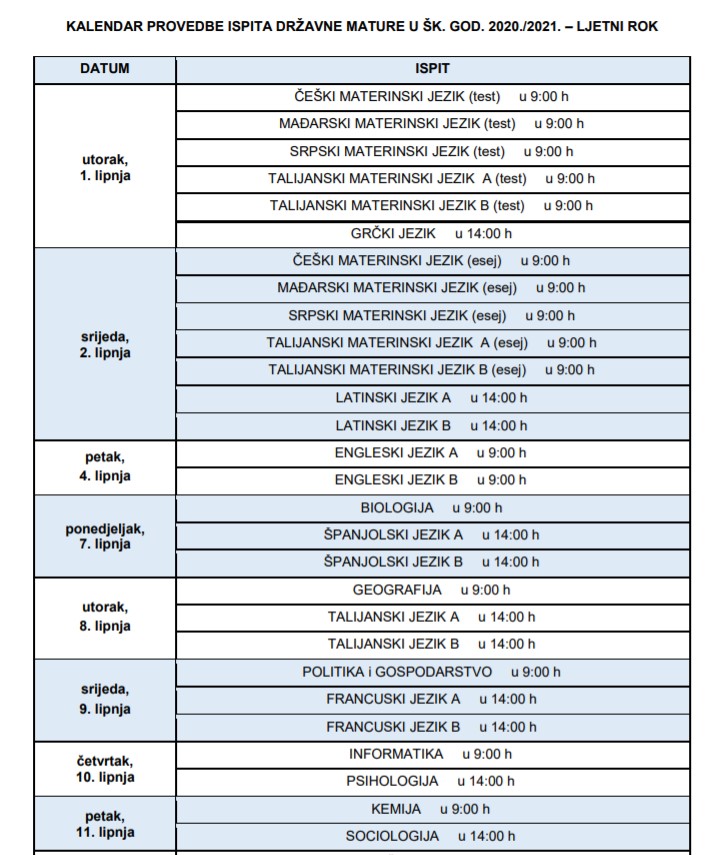 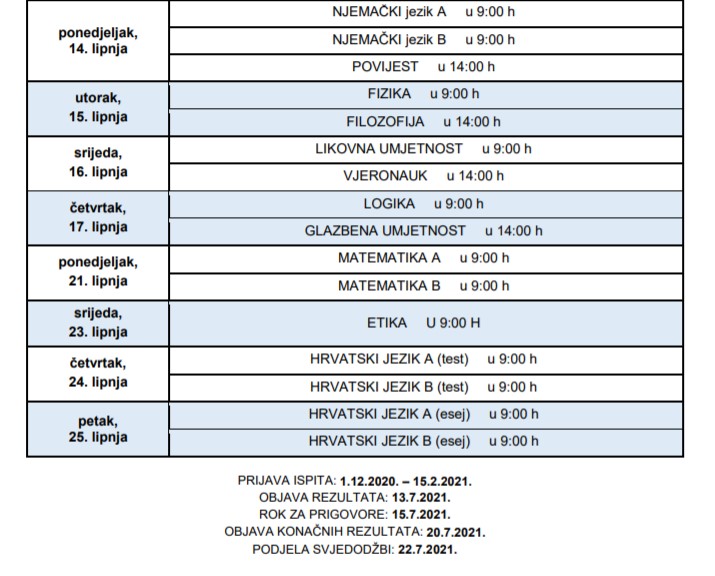 17.5. Školsko povjerenstvo za provođenje državne matureza školsku 2020./2021. godinuza prirodoslovno – matematičku gimnazijuKatarina Jakopić, prof. -   koordinator za državnu maturuDražen Jakopović, prof. -   ravnateljDavor Tanocki, prof.Ivana Ivošević, prof.Vedran Ristić, prof.Mirta Vujnovac, prof.Kristina Ibrahimović, profZvonimir Parać, prof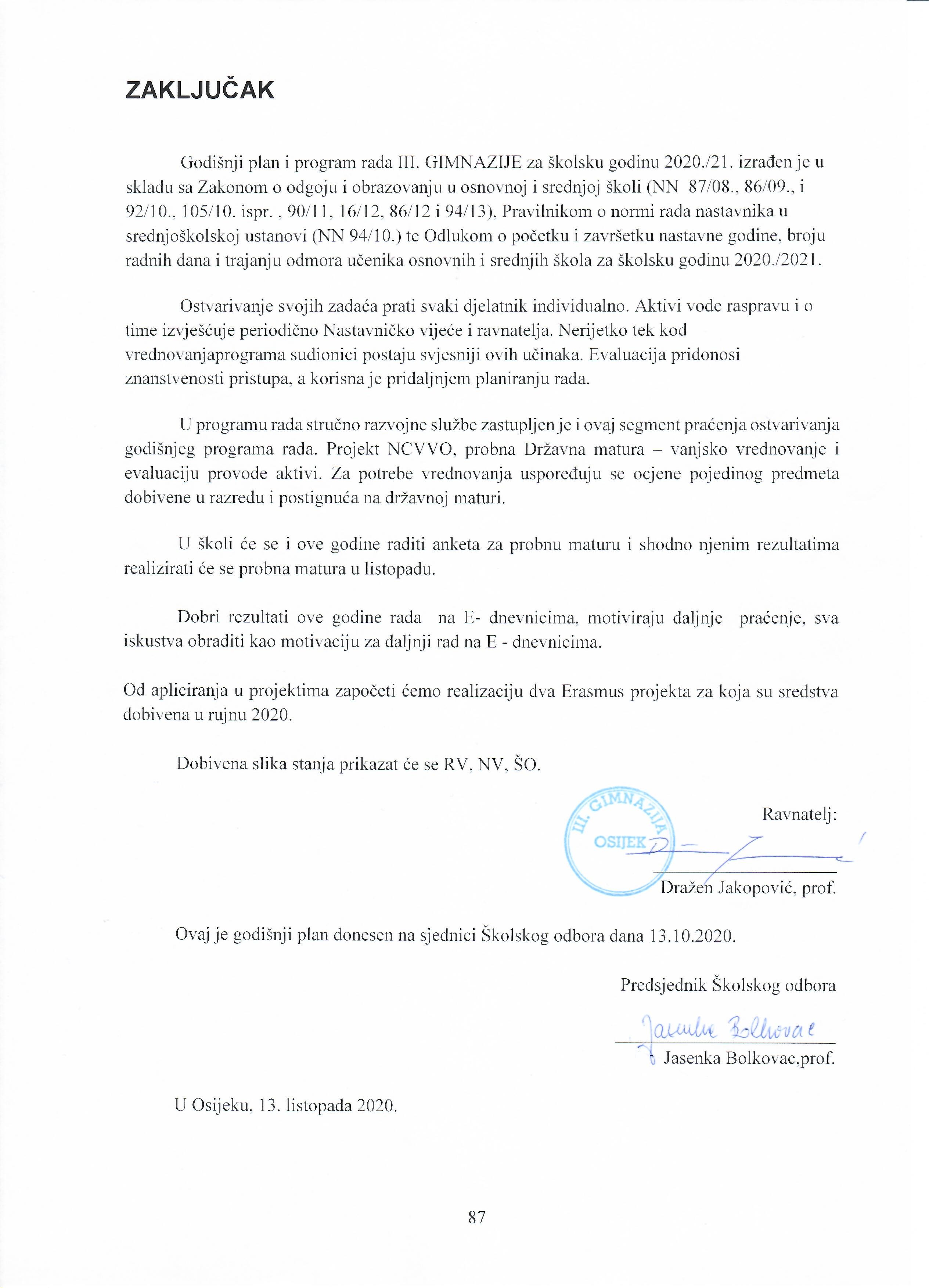 NAZIV ŠKOLEIII. GIMNAZIJA OSIJEKMJESTOOSIJEKADRESAOSIJEK, K. Firingera 14ŠIFRA ŠKOLE14 – 060 – 505PRAVNI STATUS ŠKOLEJavna srednja školaPROGRAMPrirodoslovno matematičke gimnazijeRAVNATELJDražen Jakopović, prof.TAJNIKTanja Kolesarić, dipl. iur.BROJ ODJELA (razreda)22 prirodoslovno- matematička razredaBROJ UČENIKA550MODEL NASTAVEA model s kombinacijom CBROJ ZAPOSLENIHBROJ ZAPOSLENIHTjedno radi u nastaviSTRUČNA SPREMASTRUČNA SPREMASTRUČNA SPREMASTRUČNA SPREMASTRUČNA SPREMASTRUČNA SPREMASTRUČNA SPREMAUKUPNOOd toga ženeTjedno radi u nastaviVSSVŠSSSSMajstoriKV i VKVNSS i PKVNKVI.Nastavnici523452II.Ravnatelj101II.Pedagog111II.Psiholog½151II.Satničar11121II.Knjižničar111III.Tajnik111III.Administracija111III.Računovodstvo111III.Održavanje101III.Čišćenje7734III.SVEUKUPNO71515954Ime i prezimeZvanjeRadno mjestoUkupno - ugovor o raduIme i prezimeZvanjeRadno mjestoUkupno - ugovor o raduDražen Jakopović prof. matematike i informatikeRavnatelj40Tanja Kolesarićdipl. pravnikTajnik40Kristina Lovkovićpedagog i prof. povijestiPedagog40Ana Antunovićdipl. psihologPsiholog20Sanja Galicprof. hrvatskog i knjižničarKnjižničar40Snježana SelešEkonomist – programerBlagajnik40Vladislav  HorvatSSS –ElektromehaničarDomar40Dragutin KatićSSS – ElektromehaničarDomar (zamjena)40Anđa IvićNkvvratar –telefonist40Sanja TešanacNkvSpremačica40Branka BenkovićSssSpremačica40Jasenka BrandisSSSSpremačica (zamjena Benković)40Ines KajićSssSpremačica40Zlatica PribiloSSSSpremačica (zamjena Kajić)40Slavica RožmarićNssSpremačica40Anita ZagoracSssSpremačica40NASTAVNI PREDMETSATI RED. NASTAVESATI IZB. NASTAVESATI FAK. NASTAVE1Hrvatski jezik3.536702Engleski jezik2.676134 3Njemački jezik201136  1406Talijanski jezik1057Latinski jezik8408.Francuski jezik1408Glazbena umjetnost385 359Likovna umjetnost522 3510Psihologija28011Logika21012Filozofija38413Sociologija42014Povijest1.71715Geografija1.58016Matematika3.80117Fizika2.265 21018Kemija1.54419Biologija1.54420Informatika1.68121Politika i gospodarstvo16022Tjelesna i zdravstvena kultura1.784I.Izborni predmetNjemački jezik – početni554 Njemački jezik– nastavljački822 Talijanski jezik490Matematika274Informatika889II.Izborni predmet23Etika58324Vjeronauk85730SRZ892UKUPNO26.5273.163560SVEUKUPNO SATI NASTAVE30.25030.25030.250PREDMETI1.r2.r3.r4.rHrvatski jezik4444I. strani jezik3333Latinski jezik22Glazbena umjetnost11Likovna umjetnost11Psihologija1Logika1Filozofija2Sociologija2Povijest2222Geografija2222Matematika4455Fizika3333Kemija2222Biologija2222Informatika2222Politika i gospodarstvo1Tjel. i zdr. Kultura2222I.Izborni predmet2222Njemački jezik početniNjemački jezik nastavljačTalijanski jezikMatematikaInformatikaII.Izborni predmet1111VjeronaukEtikaSRZ1111FakultativaDSD . Njemački jezik22Francuski jezik2222Glazbena umjetnost11Likovna umjetnost11Fizika222U K U P N O(bez fakultative)33333434Razredibroj učenika1.a261.b261.c261.d271.e27Ukupno1322.a262.b252.c282.d262.e242.f  26Ukupno1553.a273.b233.c273.d253.e27Ukupno1294.a254.b234.c224.d214.e214.f 22Ukupno134Sveukupno550Razredukupno upisanihNa kraju godineodličnivrlo dobridobriDovoljninisu završili razredSred. O.OpravdaniNeopravdaniukupno izostanci po učenikuI.15415458597004,3365491242,6II.12812861661004,4461382548,5III.135135556911004,28753610256,6IV.13213264643004,43983114375,6Σ54954923825822004,373009928255,3Broj učenika i izborna nastava na početku  šk.god.2020./2021.Broj učenika i izborna nastava na početku  šk.god.2020./2021.Broj učenika i izborna nastava na početku  šk.god.2020./2021.Broj učenika i izborna nastava na početku  šk.god.2020./2021.Broj učenika i izborna nastava na početku  šk.god.2020./2021.Broj učenika i izborna nastava na početku  šk.god.2020./2021.Broj učenika i izborna nastava na početku  šk.god.2020./2021.Broj učenika i izborna nastava na početku  šk.god.2020./2021.Broj učenika i izborna nastava na početku  šk.god.2020./2021.Broj učenika i izborna nastava na početku  šk.god.2020./2021.Broj učenika i izborna nastava na početku  šk.god.2020./2021.Broj učenika i izborna nastava na početku  šk.god.2020./2021.Broj učenika i izborna nastava na početku  šk.god.2020./2021.Broj učenika i izborna nastava na početku  šk.god.2020./2021.Broj učenika i izborna nastava na početku  šk.god.2020./2021.Raz.UČŽ1. str. jez.1. str. jez.Izborna nastavaIzborna nastavaIzborna nastavaIzborna nastavaIzborna nastavaIzborna nastavaIzborna nastavaIzborna nastavaFakRazrednikRaz.UČŽENJENjnNjpTalMatInfEtVjFakRazrednik1.a2616261412Marijanović1.b26152696141214Čalija Matijević1.c261826261016Šovagović-Jovičić1.d27142713141512Kobaš1.e2713271413027KrnićUk1327613200496271241376902.a26122613138180Stranjak2.b251125111410141 DSD, 1 FRANCŠokčić2.c281928181012166 DSDMoržan2.d26152613131115Bolkovac2.e24102471724Erkapić2.f26152611151016DSD 2,1 FNeznanovićUk1556712900310172457418703.a272027181017Jakopić3.b23923000000234192F, 1LikKolarić – Vukotić3.c2715271611277 DSDMilošević – Živković3.d2519259161782Hajduković3.e271627141300013141F, 2 DSD, 1 LIKDetlingUk1297912900301393434448524.a2512205591110153 DSD, 2 Francuski jezikTanocki4.b23131211175Ivošević4.c221022715157DSDRistić4.d2172108139120Hodak4.e219217148131 (LIK)Ibrahimović4.f229229132210ParaćUk13451845535111184259520Uk550273474551453064781741812932BrojIme i prezimeStupanj / spremaGod. –staž / statusAnić, Miljenkoprof, VIIkemija1971. – 21NeodređenoAntunović,  Anaprof, VIIpsiholog1983. – 10NeodređenoBanjan, Renataprof., VIIbiologija1964. – 29NeodređenoBolkovac, Jasenkaprof., VIIeng. jezik i njem. jezik1969. – 26NeodređenoBošnjak, Ivicaprof., VIIpovijest1962. – 32NeodređenoBrunčić, Mirnaprof., VIIeng. jezik , knjižničar1985. – 4OdređenoBukovac, Ivicaprof., VIITjelesna i zdr. kultura1956. – 34NeodređenoBurća, Vjeraprof., VIIlatinski jezik1988.- 6NeodređenoCelić, Sašaprof., VIIfizika/satničar1976. – 13NeodređenoČalić Lidijaprof., VIItalijanski jezik 1979. – 16NeodređenoČalija Matijević, Mirnaprof., VIImatematika, informatika1981. – 11NeodređenoČernoga, Mirnaprof, VIIlikovna umjetnost1977. – 18NeodređenoČulo, Vuković Dominikaprof., VIIfizika1973. – 22NeodređenoDetling, Jasenkaprof., VIIfizika1979. – 16NeodređenoDubravčić, Igorprof., VIItjelesna i zdr. Kultura1973. – 16NeodređenoDundović, BrankoProf, VIIMatematika1961. – 34NeodređenoĐumlija, Snježanaprof., VIIbilologija1964. – 29NeodređenoErkapić, Sanjaprof., VIIfizika1968. – 22 NeodređenoFloreani, Aleksandraprof., VIImatematika1975. – 22NeodređenoGrgić, Dragoprof., VIInjemački jezik i povijest1970. – 17NeodređenoHajduković, Tomislavprof., VIIeng. jezik i njem. jezik1986.  – 8OdređenoIbrahimović,  Kristinaprof., VIIgeografija1979. – 16NeodređenoIvošević, IvanaProf, VIIMatematika i informatika1989. – 5NeodređenoJakopić, Katarinaprof., VIImatematika, informatika1985. – 8NeodređenoGusak Mikac, Anaprof., VIImatematika, informatika1981. – 12NeodređenoKristek, Kristinaprof, VIIkemija, biologija1981. – NeodređenoBolješić, LukaProf, VIIMatematika i informatika1991. – 1OdređenoKobaš, Karloprof., VIIhrv. Jezik i književnosti1985. – 5NeodređenoKolarić  Vukotić, Đurđicaprof., VIIeng. jezik i njem. jezik1971. – 25NeodređenoKorpar, Zlataprof, VIImatematika1959. – 36NeodređenoKrnić, Silvijaprof., VIIkemija1971. – 17NeodređenoKulić, Violetaprof., VIIeng. jezik i njem. jezik1973. – 22 NeodređenoLiptak, Darkodipl. ing., VIIinformatika1989. – 3OdređenoLovković, KristinaProf., VIIPedagoginja1989. – 3OdređenoMilošević Živković, Ivanaprof., VIIhrvatski jezik1981. – 13NeodređenoNeznanović, Lidijaprof., VIIglazbena umjetnost i voditeljica1968. – 26NeodređenoOpačak, Marioprof., VIIhrvatski, etika1974. – 17NeodređenoPazaver, Daliborprof., VIIgeografija1972. – 20NeodređenoMarijanović Marinaprof., VIIhrvatski jezik1986. – 8NeodređenoPoljak, VesnaFrancuski i Turski jezik i književnost1976.-  12NeodređenoRistić, Vedranprof., VIIpovijest1984. – 11NeodređenoRogina, Željkoprof., VIIfilozofija, logika1959. – 33NeodređenoRukavina Lucijaprof, VIImatematika, informatika1987. –8NeodređenoMoržan, Katarinaprof., VIIeng. jezik i njem. jezik1982. – 15NeodređenoStranjak, Tatjanaprof, VIImatematika, informatika1972. – 22NeodređenoParać, Zvonimirprof., VIIpig, sociologija, etika1990. – 2NeodređenoŠerić, Hrvojeprof. VIIvjeronauk1973. – 21NeodređenoŠkorjanc, Astraprof., VIImatematika1973. – 21NeodređenoŠokčić, Dijanaprof., VIIhrvatski jezik1977. – 16NeodređenoŠovagović – Jovičić, Vlastaprof., VIInjemački jezik1963. – 33NeodređenoTanocki, Davorprof., VIIhrv. Jezik1963.– 29NeodređenoTomić, Ozanaprof., VIIglazbena umjetnost1977. – 16NeodređenoVujnovac, Mirtaprof., VIImatematika / informatika1983. –12Neodređeno	RAZREDNIKRAZREDJEZICIMARINA MARJANOVIĆprof. hrvatskog jezika1aE/NJN-MMIRNA ČALIJA MATIJEVIĆprof. matematike i informatike1bE/NJP-NJN-INFVLASTA ŠOVAGOVIĆ JOVIČIĆprof. engleskog i njemačkog jezika1cE/NJNKARLO KOBAŠprof. hrvatskog jezika1dE/Tal-InfSILVIJA KRNIĆprof. kemije1eE/Tal-InfTATJANA STRANJAKprof. matematike i informatike2aE/M-InfDIJANA ŠOKČIĆprof. hrvatskog jezika2bE/M-InfKATARINA MORŽANprof. engleskog jezika2cE/NjN-TJASENKA BOLKOVACprof. engleskog jezika i njemačkog jezika2dE/NjN-InfSANJA ERKAPIĆprof. fizike2eE/T- InfLIDIJA NEZNANOVIĆprof. glazbene kulture2fE/Njp-NjnKATARINA JAKOPIĆprof. matematike i informatike3aE/T-MĐURĐICA KOLARIĆ VUKOTIĆprof. engleskog jezika i njemačkog jezika3bE/IIVANA MILOŠEVIĆ ŽIVKOVIĆprof. hrvatskog jezika3cE/Njn-InfTOMISLAV HAJDUKOVIĆProf. njemačkog jezika3dE/T-MJASENKA DETLINGprof. matematika i fizika3eE/Njn-NjpDAVOR TANOCKIprof. hrvatskog jezika4aE-N/E-NJN-infIVANA  IVOŠEVIĆprof. matematike i informatike4bE/Nn-TalVEDRAN RISTIĆprof. filozofije i povijesti4cE/Njp-InfMIRTA VUJNOVACprof. matematike i informatike4dE/Mat- InfKRISTINA IBRAHIMOVIĆprof. geografije 4eE/NjN-InfZVONIMIR PARAĆprof.  sociologije4fE/Njn-MatBrojPredmetUkupno½ razredi¾ razrediBrojPredmetUkupnoDopunska/DodatnaDopunska/Dodatna1.Matematika6332.hrvatski jezik2023. engleski jezik7344.Fizika3215.Kemija2116.Biologija0007.Informatika101UKUPNO21NAZIV AKTIVNOSTIDOPUNSKA - MATEMATIKACILJEVI AKTIVNOSTIPo potrebi za učenike koji imaju problema u nastavi matematikeNAMJENA AKTIVNOSTINastava pokriva matematičko – logičko  područje  opću kulturu i praktičan radPODACI O UČENICIMA U nastavu se uključuju učenici  razreda koji isami zaberu aktivnost. O svim aktivnostima vodi se pisana dokumentacijaNAČIN REALIZACIJE AKTIVNOSTIneposredni rad s učenicima u grupigrupni rad, prezentacije, samostalno izlaganjeVREMENIK AKTIVNOSTI-   1 sat tjedno za I. i II. razrede i  2 sata tjedno za III. i IV razredeNAČIN VREDNOVANJA I NAČIN KORIŠTENJA REZULTATA VREDNOVANJAprovjeravanje učenikova napretka i usvajanja kompetencijaputem pisanih radova, usmenog izlaganja, seminarskih radova i prezentacijavrednuje se i nagrađuje učenikovo zalaganje i aktivnost na satuNAZIV AKTIVNOSTIDOPUNSKA - EngleskiCILJEVI AKTIVNOSTIPo potrebi za učenike koji imaju problema u nastavi Engleskog jezikaNAMJENA AKTIVNOSTINastava pokrivajezično – komunikacijsko područje engleskog jezika, opću kulturu i praktičan radPODACI O UČENICIMA U nastavu se uključuju učenici  razreda koji sami izaberu aktivnost. O svim aktivnostima vodi se pisana dokumentacijaNAČIN REALIZACIJE AKTIVNOSTIneposredni rad s učenicima u grupigrupni rad, prezentacije, samostalno izlaganjeVREMENIK AKTIVNOSTI-   1 sat tjedno za I. i II. razrede i  2 sata tjedno za III. i IV razredeNAČIN VREDNOVANJA I NAČIN KORIŠTENJA REZULTATA VREDNOVANJAprovjeravanje učenikova napretka i usvajanja kompetencijaputem pisanih radova, usmenog izlaganja, seminarskih radova i prezentacijavrednuje se i nagrađuje učenikovo zalaganje i aktivnost na satuNAZIV AKTIVNOSTIZa maturu–HRVATSKICILJEVI AKTIVNOSTIrazvijanje jezičnih vještina (slušanje, govorenje, čitanje, pisanje)poboljšati komunikacijske kompetencijedodatno usvojiti znanje gramatikeupoznavanje civilizacije i  kulture razvijanje istraživačkih metodaNAMJENA AKTIVNOSTINastava pokriva jezično-komunikacijsko područje –materinji jezik, opću kulturu i praktičan rad.PODACI O UČENICIMA U nastavu se uključuju učenici  razreda koji izaberu aktivnost. O svim aktivnostima vodi se pisana dokumentacijaNAČIN REALIZACIJE AKTIVNOSTIneposredni rad s učenicima u grupigrupni rad, prezentacije, samostalno izlaganjeVREMENIK AKTIVNOSTI-   2 sata tjedno za I. i II. razrede i  2 sata tjedno za III. i IV razredeNAČIN VREDNOVANJA I NAČIN KORIŠTENJA REZULTATA VREDNOVANJAprovjeravanje učenikova napretka i usvajanja jezičnih kompetencijaputem pisanih radova, usmenog izlaganja, seminarskih radova i prezentacijavrednuje se i nagrađuje učenikovo zalaganje i aktivnost na satuNAZIV AKTIVNOSTIZa maturu -  FIZIKACILJEVI AKTIVNOSTIPoticanje razvoja istraživačkog rada i kritičkog mišljenja. Proširenje gradiva redovne nastave fizikePoticanje učenika za uočavanje specifičnosti osobina i različitih stupnjeva međusobne povezanosti prirodnih znanosti. Osposobljavanje učenika za promatranje i upoznavanje promjena u fizici. Priprema učenika za sudjelovanje na natjecanjima iz fizike na školskoj, županijskoj i državnoj razini.NAMJENA AKTIVNOSTIProgram je namijenjen svim učenicima gimnazije koji pokazuju veći interes za proučavanje znanstvenog područja.  TROŠKOVNIKTroškovi se odnose na korišteni papir i fotokopiranje, a te troškove snosi škola.NAČIN REALIZACIJE AKTIVNOSTIDodatna nastava se organizira kroz grupni i individualni rad s učenicima prvih i drugih, te trećih i četvrtih  razreda metodama istraživanja, razgovora, izlaganja i rada na tekstu.Suradnja s Odjelom za fizikuSuradnja s projektom Elektrotehničkog fakulteta Osijek, Portal za učenje fizikeVREMENIK AKTIVNOSTIOd rujna do lipnja školske godine 2020./21.SubotamaDanima u vrijeme za aktivnostiNAČIN VREDNOVANJA I NAČIN KORIŠTENJA REZULTATA VREDNOVANJANačin se provodi anketama radi uvida u interes za provedene aktivnosti, po broju uključenih i zainteresiranih sudionika, povratnim informacijama učenika, rezultatima na natjecanju i redovnoj nastavi.NAZIV AKTIVNOSTIZa maturu -  KEMIJACILJEVI AKTIVNOSTIPoticanje razvoja istraživačkog rada i kritičkog mišljenja. Proširenje gradiva redovne nastave kemijePoticanje učenika za uočavanje specifičnosti osobina i različitih stupnjeva međusobne povezanosti prirodnih znanosti. Osposobljavanje učenika za promatranje i upoznavanje promjena u kemijiPriprema učenika za sudjelovanje na natjecanjima iz fizike na školskoj, županijskoj i državnoj razini.NAMJENA AKTIVNOSTIProgram je namijenjen svim učenicima gimnazije koji pokazuju veći interes za proučavanje znanstvenog područja. TROŠKOVNIKTroškovi se odnose na korišteni papir i fotokopiranje, a te troškove snosi škola.NAČIN REALIZACIJE AKTIVNOSTIDodatna nastava se organizira kroz grupni i individualni rad s učenicima prvih i drugih, te trećih i četvrtih  razreda metodama istraživanja, razgovora, izlaganja i rada na tekstu.VREMENIK AKTIVNOSTIOd rujna do lipnja školske godine 2020./21.SubotamaDanima u vrijeme za aktivnostiNAČIN VREDNOVANJA I NAČIN KORIŠTENJA REZULTATA VREDNOVANJANačin se provodi anketama radi uvida u interes za provedene aktivnosti, po broju uključenih i zainteresiranih sudionika, povratnim informacijama učenika, rezultatima na natjecanju i redovnoj nastavi.NAZIV AKTIVNOSTIZa maturu -  BIOLOGIJACILJEVI AKTIVNOSTIPoticanje razvoja istraživačkog rada i kritičkog mišljenja. Proširenje gradiva redovne nastave biologijePoticanje učenika za uočavanje specifičnosti osobina i različitih stupnjeva međusobne povezanosti prirodnih znanosti. Osposobljavanje učenika za promatranje i upoznavanje promjena u biologijiPriprema učenika za sudjelovanje na natjecanjima iz fizike na školskoj, županijskoj i državnoj razini.NAMJENA AKTIVNOSTIProgram je namijenjen svim učenicima gimnazije koji pokazuju veći interes za proučavanje znanstvenog područja. TROŠKOVNIKTroškovi se odnose na korišteni papir i fotokopiranje, a te troškove snosi škola.NAČIN REALIZACIJE AKTIVNOSTIDodatna nastava se organizira kroz grupni i individualni rad s učenicima prvih i drugih, te trećih i četvrtih  razreda metodama istraživanja, razgovora, izlaganja i rada na tekstu.Predviđena je i terenska nastava VREMENIK AKTIVNOSTIOd rujna do lipnja školske godine 2020./21.SubotamaDanima u vrijeme za aktivnostiNAČIN VREDNOVANJA I NAČIN KORIŠTENJA REZULTATA VREDNOVANJANačin se provodi anketama radi uvida u interes za provedene aktivnosti, po broju uključenih i zainteresiranih sudionika, povratnim informacijama učenika, rezultatima na natjecanju i redovnoj nastavi.NAZIV AKTIVNOSTIZa maturu–INFORMATIKACILJEVI AKTIVNOSTIPoticanje razvoja istraživačkog rada i kritičkog mišljenja. Proširenje gradiva redovne nastave informatike i koorelacija s ostalim predmetima prirodoslovljaOsposobljavanje učenika za promatranje i upoznavanje Priprema učenika za sudjelovanje na natjecanjima iz informatike na školskoj, županijskoj i državnoj razini.Osnovne naredbe za robotiku.NAMJENA AKTIVNOSTIProgram je namijenjen svim učenicima gimnazije koji pokazuju veći interes za proučavanje informatikeU program bi se intepolirala i robotika, osnove arduinaTROŠKOVNIKTroškovi se odnose na korišteni papir i fotokopiranje, a te troškove snosi škola.NAČIN REALIZACIJE AKTIVNOSTIDodatna nastava se organizira kroz grupni i individualni rad s učenicima prvih i drugih, te trećih i četvrtih  razreda metodama istraživanja, razgovora, izlaganja i rada na tekstu.Suradnja s Domom tehnike Osijek, Odjelom za matematiku, Ekonomskim fakultetom  Osijek(Poslovna informatika), Elektrotehničkim Fakultetom Osijek, Poduzetničkim inkubatorom, Filozofskim fakultetom te sa softverskim firmama Osijek Software CityVREMENIK AKTIVNOSTIOd rujna do lipnja školske godine 2020./21.SubotamaDanima u vrijeme za aktivnostiNAČIN VREDNOVANJA I NAČIN KORIŠTENJA REZULTATA VREDNOVANJANačin se provodi anketama radi uvida u interes za provedene aktivnosti, po broju uključenih i zainteresiranih sudionika, povratnim informacijama učenika, rezultatima na natjecanju i redovnoj nastavi.BrojPredmetUkupno½ razredi¾ razrediBrojPredmetUkupnoDopunska/DodatnaDopunska/Dodatna1.Matematika6332.hrvatski jezik2023. engleski jezik7344.Fizika3215.Kemija2116.Biologija0007.Informatika101UKUPNO21NAZIV AKTIVNOSTIDODATNA - MATEMATIKACILJEVI AKTIVNOSTIrazvijanje  matematičkih vještinarazvijanje suradničkog učenja i poboljšati komunikacijske kompetencijedodatno usvojiti znanja iz matematikeupoznavanje širine matematike i mogućnosti primjenerazvijanje istraživačkih metodaNAMJENA AKTIVNOSTINastava pokriva matematičko – logičko  područje  opću kulturu i praktičan radPODACI O UČENICIMA U nastavu se uključuju učenici  razreda koji izaberu aktivnost. O svim aktivnostima vodi se pisana dokumentacijaNAČIN REALIZACIJE AKTIVNOSTIneposredni rad s učenicima u grupigrupni rad, prezentacije, samostalno izlaganjeVREMENIK AKTIVNOSTI-   1 sat tjedno za I. i II. razrede i  2 sata tjedno za III. i IV razredeNAČIN VREDNOVANJA I NAČIN KORIŠTENJA REZULTATA VREDNOVANJAprovjeravanje učenikova napretka i usvajanja kompetencijaputem pisanih radova, usmenog izlaganja, seminarskih radova i prezentacijavrednuje se i nagrađuje učenikovo zalaganje i aktivnost na satuNAZIV AKTIVNOSTIDODATNI–HRVATSKICILJEVI AKTIVNOSTIrazvijanje jezičnih vještina (slušanje, govorenje, čitanje, pisanje)poboljšati komunikacijske kompetencijedodatno usvojiti znanje gramatikeupoznavanje civilizacije i  kulture razvijanje istraživačkih metodaNAMJENA AKTIVNOSTINastava pokriva jezično-komunikacijsko područje –materinji jezik, opću kulturu i praktičan rad.PODACI O UČENICIMA U nastavu se uključuju učenici  razreda koji izaberu aktivnost. O svim aktivnostima vodi se pisana dokumentacijaNAČIN REALIZACIJE AKTIVNOSTIneposredni rad s učenicima u grupigrupni rad, prezentacije, samostalno izlaganjeVREMENIK AKTIVNOSTI-   2 sat tjedno za I. i II. razrede i  2 sata tjedno za III. i IV razredeNAČIN VREDNOVANJA I NAČIN KORIŠTENJA REZULTATA VREDNOVANJAprovjeravanje učenikova napretka i usvajanja jezičnih kompetencijaputem pisanih radova, usmenog izlaganja, seminarskih radova i prezentacijavrednuje se i nagrađuje učenikovo zalaganje i aktivnost na satuNAZIV AKTIVNOSTIDODATNI–ENGLESKICILJEVI AKTIVNOSTIrazvijanje jezičnih vještina (slušanje, govorenje, čitanje, pisanje)poboljšati komunikacijske kompetencijedodatno usvojiti znanje gramatikeupoznavanje civilizacije i  kulture razvijanje istraživačkih metodaNAMJENA AKTIVNOSTINastava pokriva jezično-komunikacijsko područje –engleski jezik, opću kulturu i praktičan rad.PODACI O UČENICIMA U nastavu se uključuju učenici  razreda koji izaberu aktivnost. O svim aktivnostima vodi se pisana dokumentacijaNAČIN REALIZACIJE AKTIVNOSTIneposredni rad s učenicima u grupigrupni rad, prezentacije, samostalno izlaganjeVREMENIK AKTIVNOSTI-   1 sat tjedno za I. i II. razrede i  2 sata tjedno za III. i IV razredeNAČIN VREDNOVANJA I NAČIN KORIŠTENJA REZULTATA VREDNOVANJAprovjeravanje učenikova napretka i usvajanja jezičnih kompetencijaputem pisanih radova, usmenog izlaganja, seminarskih radova i prezentacijavrednuje se i nagrađuje učenikovo zalaganje i aktivnost na satuNAZIV AKTIVNOSTIDODATNA FIZIKACILJEVI AKTIVNOSTIPoticanje razvoja istraživačkog rada i kritičkog mišljenja. Proširenje gradiva redovne nastave fizikePoticanje učenika za uočavanje specifičnosti osobina i različitih stupnjeva međusobne povezanosti prirodnih znanosti. Osposobljavanje učenika za promatranje i upoznavanje promjena u fizici. Priprema učenika za sudjelovanje na natjecanjima iz fizike na školskoj, županijskoj i državnoj razini.NAMJENA AKTIVNOSTIProgram je namijenjen svim učenicima gimnazije koji pokazuju veći interes za proučavanje znanstvenog područja. TROŠKOVNIKTroškovi se odnose na korišteni papir i fotokopiranje, a te troškove snosi škola.NAČIN REALIZACIJE AKTIVNOSTIDodatna nastava se organizira kroz grupni i individualni rad s učenicima prvih i drugih, te trećih i četvrtih  razreda metodama istraživanja, razgovora, izlaganja i rada na tekstu.VREMENIK AKTIVNOSTIOd rujna do lipnja školske godine 2020./21.SubotamaDanima u vrijeme za aktivnostiNAČIN VREDNOVANJA I NAČIN KORIŠTENJA REZULTATA VREDNOVANJANačin se provodi anketama radi uvida u interes za provedene aktivnosti, po broju uključenih i zainteresiranih sudionika, povratnim informacijama učenika, rezultatima na natjecanju i redovnoj nastavi.NAZIV AKTIVNOSTIDODATNA KEMIJACILJEVI AKTIVNOSTIPoticanje razvoja istraživačkog rada i kritičkog mišljenja. Proširenje gradiva redovne nastave kemijePoticanje učenika za uočavanje specifičnosti osobina i različitih stupnjeva međusobne povezanosti prirodnih znanosti. Osposobljavanje učenika za promatranje i upoznavanje promjena u kemijiPriprema učenika za sudjelovanje na natjecanjima iz fizike na školskoj, županijskoj i državnoj razini.NAMJENA AKTIVNOSTIProgram je namijenjen svim učenicima gimnazije koji pokazuju veći interes za proučavanje znanstvenog područja. TROŠKOVNIKTroškovi se odnose na korišteni papir i fotokopiranje, a te troškove snosi škola.NAČIN REALIZACIJE AKTIVNOSTIDodatna nastava se organizira kroz grupni i individualni rad s učenicima prvih i drugih, te trećih i četvrtih  razreda metodama istraživanja, razgovora, izlaganja i rada na tekstu.VREMENIK AKTIVNOSTIOd rujna do lipnja školske godine 2020./21. SubotamaDanima u vrijeme za aktivnostiNAČIN VREDNOVANJA I NAČIN KORIŠTENJA REZULTATA VREDNOVANJANačin se provodi anketama radi uvida u interes za provedene aktivnosti, po broju uključenih i zainteresiranih sudionika, povratnim informacijama učenika, rezultatima na natjecanju i redovnoj nastavi.NAZIV AKTIVNOSTIDODATNA BIOLOGIJACILJEVI AKTIVNOSTIPoticanje razvoja istraživačkog rada i kritičkog mišljenja. Proširenje gradiva redovne nastave biologijePoticanje učenika za uočavanje specifičnosti osobina i različitih stupnjeva međusobne povezanosti prirodnih znanosti. Osposobljavanje učenika za promatranje i upoznavanje promjena u biologijiPriprema učenika za sudjelovanje na natjecanjima iz fizike na školskoj, županijskoj i državnoj razini.NAMJENA AKTIVNOSTIProgram je namijenjen svim učenicima gimnazije koji pokazuju veći interes za proučavanje znanstvenog područja. TROŠKOVNIKTroškovi se odnose na korišteni papir i fotokopiranje, a te troškove snosi škola.NAČIN REALIZACIJE AKTIVNOSTIDodatna nastava se organizira kroz grupni i individualni rad s učenicima prvih i drugih, te trećih i četvrtih  razreda metodama istraživanja, razgovora, izlaganja i rada na tekstu.VREMENIK AKTIVNOSTIOd rujna do lipnja školske godine 2020./21. SubotamaDanima u vrijeme za aktivnostiNAČIN VREDNOVANJA I NAČIN KORIŠTENJA REZULTATA VREDNOVANJANačin se provodi anketama radi uvida u interes za provedene aktivnosti, po broju uključenih i zainteresiranih sudionika, povratnim informacijama učenika, rezultatima na natjecanju i redovnoj nastavi.NAZIV AKTIVNOSTIDODATNA INFORMATIKACILJEVI AKTIVNOSTIPoticanje razvoja istraživačkog rada i kritičkog mišljenja. Proširenje gradiva redovne nastave informatike i koorelacija s ostalim predmetima prirodoslovljaOsposobljavanje učenika za promatranje i upoznavanje Priprema učenika za sudjelovanje na natjecanjima iz informatike na školskoj, županijskoj i državnoj razini.NAMJENA AKTIVNOSTIProgram je namijenjen svim učenicima gimnazije koji pokazuju veći interes za proučavanje informatikeTROŠKOVNIKTroškovi se odnose na korišteni papir i fotokopiranje, a te troškove snosi škola.NAČIN REALIZACIJE AKTIVNOSTIDodatna nastava se organizira kroz grupni i individualni rad s učenicima prvih i drugih, te trećih i četvrtih  razreda metodama istraživanja, razgovora, izlaganja i rada na tekstu.VREMENIK AKTIVNOSTIOd rujna do lipnja školske godine 2020./21. SubotamaDanima u vrijeme za aktivnostiNAČIN VREDNOVANJA I NAČIN KORIŠTENJA REZULTATA VREDNOVANJANačin se provodi anketama radi uvida u interes za provedene aktivnosti, po broju uključenih i zainteresiranih sudionika, povratnim informacijama učenika, rezultatima na natjecanju i redovnoj nastavi.DSD - NJEMAČKI JEZIKU ovoj školskoj godini smo temeljem dosadašnjih rezultata dobili suglasnost za realizaciju DSD za prve i druge razrede te grupu trećih i četvrtih razreda. Očekujemo ove godine suglasnost za još dva sata za grupu naprednih trećih i četvrtih razredakako eksponencijalno prelaze učenici iz drugog u treći te treći u četvrti razred a pokazan je velik interes u novoupisanim prvim razredima. Nastava će se održavati prema mogućnostima učenika u okviru organizacijskog rasporeda.ModulRazred/ planirani broj sati po moduluRazred/ planirani broj sati po moduluRazred/ planirani broj sati po moduluRazred/ planirani broj sati po moduluModul1. razred2. razred3. razred4. razred1Živjeti zdravo44322Prevencija nasilničkog ponašanja22223Prevencija ovisnosti22204Spolna/ rodna ravnopravnost i spolno odgovorno ponašanje4450Ukupno satiUkupno sati1212124RazrediObvezna provedbaGodišnji broj satiI.II.III. IV.međupredmetno   –   kroz sve predmete:hrvatski jezik, strani jezici, klasični jezici, likovna umjetnost, glazbena umjetnost, povijest, geografija, matematika, fizika, kemija, biologija, informatika, tjelesna i zdravstvena kultura, etika, vjeronauk, strukovni predmeti, programi stručnih suradnikanavedeni broj sati ne znači povećanje broja sati, nego integriranje  i koreliranje sadržaja s ciljem istovremenog razvijanja i predmetne i građanske kompetencije.20I.II.III. IV.sat razrednika – navedeni broj sati uključuje teme predviđene planom sata razrednika i Zakonom o odgoju i obrazovanju u osnovnoj i srednjoj  školi (NN  87/08,  86/09,  92/10,  105/10,  90/11,  5/12,  16/12, 86/12,  126/12,  94/13): –  izbori  za  predsjednika  razreda  i  Vijeće učenika,   donošenje   razrednih   pravila,   komunikacijske   vještine   i razumijevanje razreda i škole kao zajednice učenika i nastavnika i uređene  na  načelima  poštovanja  dostojanstva  svake  osobe  i zajedničkog rada na dobrobit svih5I.II.III. IV.izvanučioničke  aktivnosti –  ostvaruju  se  suradnjom škole i lokalne zajednice. U njih trebaju biti uključeni svi učenici prema njihovim interesima  i  mogućnostima  škole. Oblici  uključivanja  mogu  biti različiti: na razini cijele škole, pojedinog razreda ili skupine učenika. Obuhvaćaju  istraživačke  aktivnosti  (npr.  projekt  građanin,  zaštita potrošača), volonterske aktivnosti (npr. pomoć starijim mještanima, osobama  s  posebnim  potrebama,  djeci  koja  žive  u  siromaštvu), organizacijske   aktivnosti   (npr. obilježavanje posebnih tematskih dana), proizvodno-inovativne aktivnosti (npr. zaštita okoliša, rad u školskoj  zadruzi  i/ili  zajednici  tehničke  kulture)  i druge srodne projekte i aktivnosti10UkupnoUkupno35RAZREDRazrediRazrediRazrediRazrediOdredište 1.Odredište 2.Odredište 3.Odredište 1.Odredište 2.Odredište 3.Odredište 1.Odredište 2.Odredište 3.Vrijeme trajanjaCiljeviNositelji realizacijeNačin realizacijeVrijeme realizacijeFinancijeVrednovanjeNAZIV AKTIVNOSTICILJ AKTIVNOSTINAMJENA AKTIVNOSTINOSITELJI AKTIVNOSTINAČIN REALIZACIJEVREMENIKTROŠKOVNIKNAČIN VREDNOVANJA I KORIŠTENJA REZULTATAProjekt„Sharing European Histories“Istraživati utjecaj globalnih povijesnih procesa na lokalnoj razini u razdoblju Austro-Ugarske monarhije.razvoj učeničkih istraživačkih vještinarazvijanje svijesti o utjecaju Hrvatske na europsku povijest i europske povijesti na Hrvatskupoticanje učenika na djelovanje unutar lokalne zajednicejačanje interkulturalnih kompetencija učenika i nastavnikapodizanje svijesti o potrebi očuvanja kulturne različitosti Hrvatska Udruga Nastavnika PovijestiIstraživački rad nastavnika i učenika (online, u skladu s naputcima HZJZ-a)Susreti s učenicima drugih škola sudionica projekta (ukoliko bude moguće sukladno uputama HZJZ)Javna izložba rezultata rada u Zagrebu (ukoliko bude moguće sukladno uputama HZJZ)Zajednička publikacija1. listopad 2020. – 1.  ožujak 2021. rad s učenicima i susret s drugim školama1. ožujak 2021.  – 1. travanj 2021. izložbe radova i izrada publikacijaHrvatska Udruga Nastavnika PovijestiRazgovor, analiza  uspješnosti, evaluacija projekta, prezentiranje projekta u školi (ili lokalnoj zajednici)NAZIV AKTIVNOSTIPREVENTIVNA AKCIJA „SIGURNOST U PROMETU“CILJEVI AKTIVNOSTIEducirati učenike o pravilima sigurnosti u prometu stvaranjem negativnog stava prema kršenju pravila o ponašanju u prometuNAMJENA AKTIVNOSTIMeđu-predmetna tema – zdravlje, sigurnost i zaštita okoliša;prevencija neodgovornog ponašanja mladih sudionika u prometuVODITELJ AKTIVNOSTIstručni predavači Prva Policijske postaje Osijekkontakt policajacKristina Lovković, stručni suradnik – pedagogUČENICI UKLJUČENI U AKTIVNOSTUčenici prvih razreda.NAČIN REALIZACIJE AKTIVNOSTIStručni predavači, djelatnici policijske postaje Osijek održat će edukativno predavanje u trajanju jednog školskog sata s učenicima prvih razreda. Predavanje se sastoji od:upoznavanja učenika s pravilima ponašanja u prometu i statistikama vezanim uz mlade sudionike u prometu diskusije s učenicima na održano predavanjeevaluacijeVREMENIK AKTIVNOSTIprema dogovoru s predavačima NAČIN VREDNOVANJA I KORIŠTENJA REZULTATA VREDNOVANJAevaluaciju vrše predavači kroz povratnu informaciju učenikaNAZIV AKTIVNOSTIKarneval – KAOSCILJEVI AKTIVNOSTIopuštanje,  spontano i maštovito samoizražavanjeveselje i neformalno druženje u  školiNAMJENA AKTIVNOSTIpoštivanje tradicije i obilježavanja početka korizmeVODITELJ AKTIVNOSTIVoditeljica Lidija Neznanović, prof.,   te, razrednici svih razreda i ostali nastavniciUČENICI UKLJUČENI U AKTIVNOSTsvi zainteresirani učenici od 1. do 4. RazredaNAČIN REALIZACIJE AKTIVNOSTIsamoorganiziranje učenika ili grupe učenika u izradi maskiizbor učenika animatora i voditelja natjecanja i tomboleučenje i uvježbavanje koreografije za javni nastup za natjecanje za izbor najbolje maskeprigodna tombola u kojoj su nagrade nastavnički pokloni (sitni oprosti, isprike, odgoda odgovaranja, oprost od poneke obveze, zadaće…)nagraditi krafnama razred s najboljom maskomVREMENIK utorak prije Čiste srijedeNAČIN VREDNOVANJAPohvaliti, prigodno nagraditi (npr. slobodan dan, zajednički izlazak…) najuspješniju kreaciju, koreografiju, duhovitost… u kojoj je pokazano zajedništvo i suradnja Područje radaCiljZadaćeSadržajiOblici i metodeVrijemeVrednovanjePlaniranje i programiranjeStalno usmjeravanje suvremenim pristupima.Predviđanje aktivnosti u odgojno – obrazovnom radu.Pomoć sudionicima nastavnog procesa u pripremi i izradi aktivnosti.Izrada plana i programa rada pedagoga.Sudjelovanje u izradi Godišnjeg plana i programa rada škole, Izvješća o radu škole u prethodnoj godini i Školskog kurikulima.Pomaganje nastavnicima u izradi Godišnjih izvedbenih kurikuluma.Individualni rad, razrada postojećeg modela, prikupljanje informacija, analiza.Timski rad, prikupljanje podataka, razrada.Rujan 2020.Rujan 2020.Tijekom godine.Samovrednovanje.Praćenje provedbe planiranoga.Organizacija odgojno -  obrazovnog radaOmogućavanje održavanja svih oblika odgojno - obrazovnog rada na najkvalitetniji mogući način.Predvidjeti oblike nastave i usustaviti ih u održivu cjelinu.Analiza raspodjele prema nastavnicima, učenicima i predmetima.Organizacija ostalih oblika rada s učenicima. Praćenje nastave redovnim hospitacijama.Uvođenje u rad nastavnika početnika.Organizacija razlikovnih, predmetnih i popravnih ispita.Individualni rad, timski rad, bilježenje.Razgovor, individualni rad. Individualni rad.Tijekom nastavne godine.Tijekom godine.Tijekom godine i lipanj – rujan 2021.Praćenje ostvarenosti aktivnosti.Samovrednovanje.Nastavni procesUnaprjeđivanje nastavnog procesa, usmjeravanje prema aktivnom učenju. Osuvremeniti nastavu te ju prilagoditi potrebama učenika.Unaprijediti online nastavu.Edukacije nastavnika, individualni razgovori i savjetovanja.Poticanje i pomoć nastavnicima u osmišljavanju i provođenju nastave usmjerene na učenika.Provođenje i poticanje aktivnog učenja kod učenika. Pratiti online nastavu, pomagati s pretragom IKT alata i njihovim korištenjem.Praćenje predmetnih nastavnika hospitacijama u suradnji s ravnateljem. 1 sat svake druge godine zbog broja nastavnika u školi.Potivanje oblika i metoda rada u svrhu rasterećenja učenika. Predavanja i radionice za učenike prvih i drugih razreda.Analiza.Demonstracije, razgovori, predavanja, prezentacije.Hospitacije nastavi, individualni i grupni razgovori s učenicima.Demonstracije, radionice, predavanja, PPT prezentacije, individualni razgovori.Pretraživanje IKT alata, razgovori, demontracije, predstavljanje alata. Tijekom godine.Listopad 2020-, siječanj 2021., lipanj 2021. po potrebi tijekom godine.Listopad, studeni 2020.Tijekom godine. Praćenje, uvidi u nastavu, izvješća.Napredovanja nastavnika u zvanja mentor, savjetnik i viši savjetnik.Praćenje, izvješća.Praćenje.Praćenje online nastave na Yammeru, razgovor.UčeniciRazvoj cjelovite ličnosti, afirmacija društveno prihvaćenih vrijednosti.Smanjivanje svih oblika nasilja među mladima, prevencija ovisnosti i neprihvatljivog ponašanja.Profesionalna orijentacija Identifikacija pojedinačnih problema, pronalaženje rješenja, pomoć pri traženju izlaza iz kriznih stanja i situacija. Uključivanje razrednika, roditelja i psihologa u proces.Pomoć u razvoju i usmjeravanje svakog učenika.Usmjeravanje učenika prema odabiru budućeg zanimanja.Individualni rad s učenicima. Odgojni rad u razrednim odjelima.Mogućnosti učenika, njegove jake strane, nedostaci i mjesta za poboljšanje.Zdravstvena i socijalna zaštita učenika. Pedagoške radionice.
Individualni razgovori s učenicima i razrednicima. Edukacije razrednika.Anketiranje, organizacija predstavljanja fakulteta i njihovih smjerova putem video poziva ili videa, objavljivanje plakta, razgovori s učenicima.Individualni rad, razgovor, analiza, detekcija.Timski rad, radionice, razgovori.Timski rad, suradnja s vanjskim suradnicima.Predavanja, savjetodavni rad, edukacije, predavanj, razgovor.Individualni rad, razgovor, predavanjaIndividualni rad, razgovori, predavanja učenicima, online predavanja.Tijekom cijele školske godine 2020./2021.Tijekom godine, studeni 2020., ožujak 2021.Listopad 2020. – ožujak 2021. Upitnici i ankete, praćenje.Praćenje.Analiza upisa na fakultete.NastavniciOsigurati kvalitetu odgojno – obrazovnog rada. Stalna humanizacija odnosa sudionika nastavnog procesa. Rad na preventivnim programima. Pomoć nastavnicima u svladavanju teškoća i nejasnoća vezanih uz realizaciju nastave.Suradnja s Nastavničkim i Razrednim vijećem, suradnja s aktivima u školi.  Uvođenje nastavnika početnika u rad. Pomoć razrednicima u vođenju razrednog odjela. Aktualizacija tekućih problema.Razgovori, savjetovanja.Sudjelovanje u radu NV i RV, stručno usavršavanje nastavnika na sjednicama.Stalno praćenje i pomoć, članstvo u komisiji za praćenje pripravnika. Anketna, sociometrijska istraživanja, posjete satima razredne nastave.Radionice za razrednike, predavanjaIndividualan rad. Timski rad.Paćenje, timski rad, individualni rad.Anketni upitnici, razgovori, radionice.Siječanj 2021. i po potrebi.Tijekom godine. Tijekom godine na mjesečnoj bazi.Tijekom godine.Tijekom godine 2020./2021.Evidencija održanih radionica i predavanja, zapisnici o razgovorima s nastavnicima. Praćenje nastavnika. Zapisnici s Nastavničkog vijeća, analiza izvješća o stručnom usavršavanju nastavnikaPraćenje pripravnika i spremonost za polaganje stručnog ispita. Stalno praćenje učenika i razrednikaRoditeljiRazvijanje suradnje roditelja i škole. Poticanje roditelja na sudjelovanje u radu i razvoju škole. Pronalaženje konkretnih izlaza is kriznih situacija učenika. Angažiranje roditelja na zauzimanje zajedničkog stava o spornim pitanjima.Motivacija roditelja na sudjelovanje u razvoju škole. Online roditeljski sastanci, pojedinačni razgovori s roditeljima.Rad na roditeljskim sastancimaRazgovor, izlaganje statistike škole. Frontalni rad, predavanja, timski rad.Tijekom godineRujan 2020.Samovrednovanje, upitnici. RavnateljSuradnja i razvojno oblikovanje školeSuradnički pronalaziti optimalne puteve za ostvarivanje planiranih aktivnosti i ciljeva škole. Utvrđivanje potreba i prioriteta.Svakodnevna suradnjaTimski radTijekom cijele godine.VrednovanjeStalni napredak i utvrđivanje učinkovitosti promjena u funkciji razvojaAnaliza realiziranosti postavljenih ciljeva.Analiza utvrđene razine postignuća s planiranim ishodima. Samoevaluacijsko izvješće i razvojni plan. Analiza i interpretacija rezultata. Povremena analiza i uspoređivanje s prošlim školskim godinama. Timski rad.Individualni rad. Statistička obrada podataka, individualni rad. Prvo polugodište (rujan – prosinac 2020.)
Svibanj – lipanj 2021.SamovrednovanjeStručno usavršavanjeInventivnost, funkcionalnost, fluentnost, prilagodljivost stručnog suradnika.Pratiti razvoj suvremenih dostignuča struke te njihovu primjenu u svakodnevnom radu. Stalno praćenje novih informacija i usvajanje novih znanja u području struke. Prilagodba promjenama i inovativnostima u odgojno – obrazovnom sustavu i procesu.Voditi brigu o stručnom usavršavanju nastavnika i stručnih suradnika.Redovito praćenje literature (pedagoško – psihološko – metodičko – didaktičke).Obrada stručnih tema na sjednicama Nastavničkog vijeća. Praćenje i usavršavanje rada pripravnika i nastavnika početnika.Individualan rad.Frontalni rad, predavanje, radionicePrezentacije, radionice, informiranje, izlaganje.Tijekom godine. Tijekom godineTijekom godine po potrebiAnaliza pročitane literature. Analiza, praćenjeBibliotečno – dokumentacijska javna i kulturna djelatnostKreiranje dokumentacijskog sustava koji prati realizaciju program u školi.Maksimalna učinkovitost dokumentacijskog sustava.Provjera primjerenosti višenja dokumentacije, usklađivanje s pravilnicima i zakonima.Vođenje dokumentacije i statistike o podacima bitnim za djelovanje škole.Rad na pedagoškoj dokumentaciji (dnevnici rada, imenici, matične knjige, dnevnici izvannastavnih aktivnosti, pregledi e- Dnevnika.)Obrada statističkih podataka o broju učenika, odjela, plana upisa.Individualni rad, prikupljanje podataka, analiza, statistička obrada podataka, izlaganje podataka.Rujan, listopad 2020.Lipanj, srpanj, kolovoz 2021.Izvješće o radu školeRad na preventivnim programimaSmanjenje pojave nasilja među mladima, prevencija ovisnosti.Upoznavanje učenike s oblicima nasilja te načinima sprječavanja, medijacije i pomoći žrtvama.Nabavljanje stručne literature, medijskih sadržaja, održavanje predavanja i radionica, prilagođena suradnja s vanjskim instituacijama (MUP, Školska medicina, udruge).Radionice o kominikaciji, nenasilju i ljudskim pravimaIndividualni rad, timski rad, suradnja.Radionice, predavanjaKroz godinu.Praćenje učenika, evidencija izvođenja radionica.Dodatne napomeneSve aktivnosti se planiraju u skladu s propisima MZO – a i preporuka Civilnog stožera i HZJZ – a. Plan se može mijenjati s obzirom na drugačiju izvedbu online nastave ili promjene u organizaciji škole zbog obaveznog distanciranja zbog pandemije.Sve aktivnosti se planiraju u skladu s propisima MZO – a i preporuka Civilnog stožera i HZJZ – a. Plan se može mijenjati s obzirom na drugačiju izvedbu online nastave ili promjene u organizaciji škole zbog obaveznog distanciranja zbog pandemije.Sve aktivnosti se planiraju u skladu s propisima MZO – a i preporuka Civilnog stožera i HZJZ – a. Plan se može mijenjati s obzirom na drugačiju izvedbu online nastave ili promjene u organizaciji škole zbog obaveznog distanciranja zbog pandemije.Sve aktivnosti se planiraju u skladu s propisima MZO – a i preporuka Civilnog stožera i HZJZ – a. Plan se može mijenjati s obzirom na drugačiju izvedbu online nastave ili promjene u organizaciji škole zbog obaveznog distanciranja zbog pandemije.Sve aktivnosti se planiraju u skladu s propisima MZO – a i preporuka Civilnog stožera i HZJZ – a. Plan se može mijenjati s obzirom na drugačiju izvedbu online nastave ili promjene u organizaciji škole zbog obaveznog distanciranja zbog pandemije.Sve aktivnosti se planiraju u skladu s propisima MZO – a i preporuka Civilnog stožera i HZJZ – a. Plan se može mijenjati s obzirom na drugačiju izvedbu online nastave ili promjene u organizaciji škole zbog obaveznog distanciranja zbog pandemije.Poslovi i zadaci psihologaSuradniciVrijeme1. PLANIRANJE, PROGRAMIRANJE I REALIZACIJA RADA ŠKOLEsudjelovanje u izradi i izvještaju Godišnjeg plana i programa rada škole i Školskog kurikuluma izrada i izvještaj plana i programa rada stručnog suradnika psihologa izrada i izvještaj individualnog plana stručnog usavršavanja stručnog suradnika psihologasudjelovanje u planiranju provođenja državne maturerad u povjerenstvu za selekciju zaposlenikaRavnatelj, pedagog, profesoriRujan, lipanj2. STATISTIČKI PODACI NA POČETKU I NA KRAJU ŠKOLSKE GODINE sudjelovanje u prikazu statističkih podataka Ministarstvu  znanosti, obrazovanja i sporta PedagogRujan, lipanj3. UNAPRIJEĐENJE ODGOJNO-OBRAZOVNOG RADAprovedba školskog razvojnog planasudjelovanje pri donošenju pedagoških mjerasenzibilizacija nastavnika za različite probleme dječje razvojne dobi i poučavanje o njihovom primjerenom tretmanu u odgojno-obrazovnom raduupućivanje nastavnika na psihološku literaturupraćenje pedagoške situacije u razrednim odjelima i pomoć u rješavanju konfliktnih situacijaedukacija i savjetovanje profesora o radu s učenicima s poteškoćama i pomoć profesorima u izradi dokumentacije za planiranje rada učenika s poteškoćamaTijekom godine4. SUDJELOVANJE U ANALIZI REZULTATA ODGOJNO-OBRAZOVNOG PROCESAprisustvovanje nastavi prema potrebi s ciljem praćenja rada pojedinih učenika i/ili nastavnikapregled pedagoške dokumentacije prema potrebipraćenje uspjeha i napredovanja učenikaPedagog, profesoriTijekom godine5. NEPOSREDAN RAD S UČENICIMAsavjetodavni rad s učenicimaindividualni i/ili grupni savjetodavni rad u kojemu se učenici upućuju na unapređenje u učenju i postignuću, te primjeni znanja u poboljšanju učenikovog mentalnog zdravljaprimjena i provođenje različitih intervencija usmjerenih na poboljšanje učenja i ponašanjaIshodi povezani s međupredmetnim temama: A.5.2. - Opisuje i primjenjuje zdrave stilove života koji podrazumijevaju pravilnu prehranu i odgovarajuću tjelesnu aktivnost.B.1.1.A - Razlikuje primjereno od neprimjerenoga ponašanja.B.1.1.B - Prepoznaje nasilje u stvarnome i virtualnome svijetu.B.1.2.A - Prilagođava se novome okružju i opisuje svoje obaveze i uloge.B.1.2.B - Razlikuje osnovne emocije i razvija empatiju.B.1.2.C - Prepoznaje i uvažava različitosti.B.1.3.B - Opisuje i nabraja aktivnosti koje doprinose osobnome razvojuikt A.5.4. - Učenik kritički prosuđuje utjecaj tehnologije na zdravlje i okoliš.Intervencija u radu s učenicimarad s učenicima na promjenama u području prepoznatih teškoćana razini škole/razreda u svrhu poboljšanja uvjeta učenja i prilagodbe na školsku okolinuprovođenje individualnog ili grupnog treninga vještina učenja, socijalnih vještina i komunikacijskih vještinaprimjena intervencijskih mjera u kriznim situacijamaIshodi povezani s međupredmetnim temama:uku B.4/5.1. - 1. PlaniranjeUčenik samostalno određuje ciljeve učenja, odabire pristup učenju te planira učenje.Analizira zahtjeve zadataka i situacije učenja i realistično ih procjenjuje, uzimajući u obzir svoje sposobnosti, preferencije i ciljeve učenja, procjenjuje što zna, a što tek treba naučiti, postavlja dostižne ciljeve učenja prema pojedinim područjima učenjima i predmetima i određuje kriterije uspješnosti, procjenjuje trud i vrijeme potrebno za ostvarivanje ciljeva, fleksibilan je u postavljanju ciljeva učenja, koji su relevantni i vremenski izvedivi, s obzirom na zahtjeve zadatka i situaciju učenja, razmatra moguće pristupe i strategije učenja, odabire najprikladnije i primjenjuje ih učinkovito, izrađuje kratkoročni i dugoročni plan učenja i svoje učenje organizira u skladu s njim, vrednuje svoj plan, fleksibilno ga mijenja i uočava dobrobiti planiranja.uku B.4/5.3 - 3. Prilagodba učenjaUčenik regulira svoje učenje mijenjajući prema potrebi plan ili pristup učenju.uku B.4/5.4. - 4. Samovrednovanje/ samoprocjenaUčenik samovrednuje proces učenja i svoje rezultate, procjenjuje ostvareni napredak te na temelju toga planira buduće učenje.uku C.4/5.2. - 2. Slika o sebi kao učenikuUčenik iskazuje pozitivna i visoka očekivanja i vjeruje u svoj uspjeh u učenju.uku C.4/5.4. - 4. EmocijeUčenik se koristi ugodnim emocijama i raspoloženjima tako da potiču učenje i kontrolira neugodne emocije i raspoloženja tako da ga ne ometaju u učenju.uku D.4/5.1. - 1. Fizičko okružje učenjaUčenik stvara prikladno fizičko okružje za učenje s ciljem poboljšanja koncentracije i motivacije.Prevencijarad na programima kojima se gradi pozitivan odnos učenika s vršnjacima i odraslim osobama (Preventivni program „Sprječavanje nasilja u maloljetničkim vezama“ – program će biti proveden u drugom polugodištu ako to epidemiloške mjere budu dozvolile)Ishodi povezani s međupremetnim temama:osr C.4.1. - Prepoznaje i izbjegava rizične situacije u društvu i primjenjuje strategije samozaštitePrepoznaje društvene situacije koje mogu ugroziti sigurnost pojedinca i njegov integritet. Prepoznaje različite oblike nasilja u mladenačkim vezama.Prepoznaje međuvršnjačko nasilje i njegove negativne posljedice.A.4.1. Objašnjava važnost brige o reproduktivnom zdravlju i važnost odgovornoga spolnoga ponašanja.otkrivanje potencijalnih akademskih deficita i/ili teškoća u učenju (radionica „Školske vještine“ – biti će provedeno online zbog epidemioloških mjera)Ishodi povezani s međupredmetnim temama:uku B.4/5.1. - 1. PlaniranjeUčenik samostalno određuje ciljeve učenja, odabire pristup učenju te planira učenje.Postavlja dostižne ciljeve učenja prema pojedinim područjima učenjima i predmetima i određuje kriterije uspješnosti.Procjenjuje trud i vrijeme potrebno za ostvarivanje ciljeva, fleksibilan je u postavljanju ciljeva učenja, koji su relevantni i vremenski izvedivi. Izrađuje kratkoročni i dugoročni plan učenja i svoje učenje organizira u skladu s njim. uku B.4/5.3 - 3. Prilagodba učenjaUčenik regulira svoje učenje mijenjajući prema potrebi plan ili pristup učenju.Može ocijeniti koje su prednosti i nedostatci pojedinih pristupa učenju/rješavanju zadatka, odnosno utvrditi korisnost korištenih strategija i pristupa u pojedinim situacijama učenja.Povećava napor ako je potrebno.uku D.4/5.1. - 1. Fizičko okružje učenjaUčenik stvara prikladno fizičko okružje za učenje s ciljem poboljšanja koncentracije i motivacije.Prilagođava okolinu u kojoj uči prije početka učenja, a prema potrebi i tijekom učenja.Uspješno se prilagođava postojećim okolinskim uvjetima učenja.poticanje kreiranja sigurne i podržavajuće okoline za učenjepodupiranje uvažavanja različitostibriga o mentalnom zdravlju ( kampanja „Mind the mind“ - program će biti proveden u drugom polugodištu ako to epidemiloške mjere budu dozvolile)Provođenje upitnika „Moje snage i slabosti“ u svrhu rane detekcije psihičkih poremećaja (suradnja s Centrom za ovisnosti)Suzbijanje korištenja sredstava ovisnosti i razvoj kritičkog mišljenja: radionice „Medijski prikaz korišenja sredstava ovisnosti - biti će provedeno online zbog epidemioloških mjera “ Ishodi povezani s međupredmetnim temama:osr C.4.1. - Prepoznaje i izbjegava rizične situacije u društvu i primjenjuje strategije samozaštite.Povezuje utjecaj medija i društvenih mreža na donošenje odluka mladih. Odupire se negativnim pritiscima u društvu.Primjenjuje strategije samozaštite kojima izbjegava opasnost i negativan društveni utjecaj.osr C.5.1. - Sigurno se ponaša u društvu i suočava s ugrožavajućim situacijama koristeći se prilagođenim strategijama samozaštite.Sigurno se služi društvenim mrežama i medijima i kritički ih procjenjuje.uku A.4/5.4. - 4. Kritičko mišljenje - Učenik samostalno kritički promišlja i vrednuje ideje.Pri razmatranju nekog problema ili ideje samostalno analizira i procjenjuje važnost i točnost informacija.Autonomno i odgovorno oblikuje svoje mišljenje.Radionice o zaštiti mentalnog zdravlja „Pogled u sebe“ u suradnji sa studentima Medicinskog fakulteta Osijek (program će biti proveden u drugom polugodištu ako to epidemiloške mjere budu dozvolile)Profesionalno usmjeravanje učenika (organiziranje predavanja ili individualno) Ishodi povezani s međupredmetnim temama:pod A.1.3. - Upoznaje mogućnosti osobnog razvoja (razvoj karijere, profesionalno usmjeravanje).Rad s učenicima s poteškoćama Praćenje i analiza napretka učenikaInformiranje profesora o načinima rada s učenicima s poteškoćamaSusreti s učenicima s poteškoćama – utvrđivanje potreba, savjetodavni rad, prevencija problema, prilagodba na promjeneSusreti s roditeljima učenika s poteškoćama – uvrđivanje potreba učenika, informiranje i savjetodavni rad, praćenje napretka učenikaIzrada informativnog materijala za učenikeSudjelovanje u projektima Vođenje dokumentacije neposrednog rada s učenicimaPedagog, profesoriPedagog,profesoriStručnjaci određene spec., profesori, roditeljiStručnjaci određene spec., profesori, roditeljiTijekom godine6. RAD S RODITELJIMAutvrđivanje stanja učenika  ili obiteljske situacije provođenjem intervjuaindividualni i/ili grupni savjetodavni rad sa svrhom pomoći roditelju u razumijevanju razvojnih potrebaintervencija odnosno rad s roditeljima na promjenama u području prepoznatih teškoćaobrazovanje roditelja o vještinama roditeljstva i tehnikama discipliniranja; strategijama suočavanja s rizičnim ponašanjimaIzrada informativnog materijala za roditelje po potrebiPedagog, stručnjaci određene spec., profesoriTijekom godine7. STRUČNO USAVRŠAVANJE    Izrada i realizacija vlastitog programa stručnog usavršavanjapraćenje inovacija putem stručne literature i interneta sudjelovanje i prisustvovanje predavanjima, seminarima, konferencijama  i verificiranim edukacijama psihologasudjelovanje u radu Međužupanijskog stručnog vijeća psihologasudjelovanje u radu Sekcije školskih psihologa Društva psihologa Osijekizvanškolski stručni rad (članci, predavanja i sl.)sudjelovanje u edukacijama na Loomen-uTijekom godine      8. PRISUSTVOVANJE SJEDNICAMA 	Nastavničkih vijećaRazrednih vijećaStručnih vijeća u školiTijekom godine9. SURADNJA s:Ravnateljem škole, pedagogom i profesorimaŠkolskom liječnicomŽupanijskim uredom za prosvjetuAgencijom za odgoj i obrazovanjeCentrom za socijalnu skrbMUP-om, odjelom za mlt.delinkvenciju i kontakt policajcemCentar za zdravstvenu zaštitu mentalnog zdravlja, prevenciju i izvanbolničko liječenje bolesti ovisnostiZavodom za zapošljavanjeMinistarstvom znanosti i obrazovanjaFilozofskim fakultetom, Odsjekom za psihologijuPsiholozima iz drugih osnovnih i srednjih školaOstalim stručnim djelatnicima prema potrebi odgojno-obrazovnih problema učenikaLokalnim neprofitnim udrugama koje se bave prevencijom i edukacijom mladih CISOKTijekom godine10. VOĐENJE DOKUMENTACIJE O RADUBriga o osobnoj dokumentaciji (dnevnik rada, e-dnevnik, zapisnici…)Tijekom godineAKTIVNOSTINOSITELJVRIJEMEBROJ SATIODGOJNO-OBRAZOVNI RAD S UČENICIMAOmogućuje slobodan pristup informacijama kroz knjižnični fond: knjige, časopisi, neknjižna građa.Posudba lektire, beletristike, stručne i popularno-znansvene građe.Osigurava korištenje mrežnih izvora informacija.Sustavno upućuje u načine korištenja raznih izvora znanja.Poučavanje i pomoć pri izboru i korištenju priručnika.Pruža neposrednu pomoć pri izboru građe za samostalno učenje, obradi zadanih tema i pisanja referata, čitanje u slobodno vrijeme, izboru građe za pripremu sudjelovanja u natjecanjima znanja i državnu maturu.Poučava vođenju bilježaka, citiranju, navođenju izvora podataka (bibliografski zapis).Rad s učenicima u čitaonici: tolerantno i prilagođeno ponašanje.Organizacija posjete međunarodnom sajmu knjiga Interliber.Organizirano upoznaje učenike sa školskom knjižnicom i  pravilima posudbe.Održava radionice knjižnično-informacijskog obrazovanja i građanskog odgoja.Održava radionice knjižnično-informacijskog obrazovanja i zdravstvenog odgoja.Provedba obilježavanja Međunarodnog mjeseca školskih knjižnica. Provedba projekta Tjedan svemira.Provođenje projekta povodom manifestacije Noć knjige.Sudjelovanje u Erasmus+ projektima Svi za prirodu - priroda za svei Introducing academic orientation and changing prejudices.knjižničarkasvi učeniciučenici svih razreda1. razredi 3.  i 4.razredi1. i 2.razredisvi razredi učenici svih razredatijekom školske godinestudenirujan – listopadstudeni, veljačaožujaklistopadtravanj25 sati tjedno,950 sati godišnjeAKTIVNOSTINOSITELJVRIJEMEBROJ SATISURADNJA S NASTAVNICIMA, STRUČNIM SURADNICIMA  I  RAVNATELJEM Timsko planiranje nastave: korelacija predmetne nastave s knjižnično-informacijsko-medijskim odgojem i obrazovanjem i međupredmetnim temama.Planiranje nabave lektire i stručne knjižnične građe.Suradnja s razrednicima zbog dugovanja učenika. Održavanje radionica knjižnično-informacijsko-medijskog odgoja.Provedba obilježavanja Međunarodnog mjeseca školskih knjižnica. Organizacija posjete međunarodnom sajmu knjiga Interliber.Pomoć u organizaciji projekta Tjedan svemira.Pomoć u organizaciji manifestacije Večer matematikeProvođenje projekta povodom manifestacije Noć knjige.Sudjelovanje u Erasmus+ projektima Svi za prirodu - priroda za svei Introducing academic orientation and changing prejudices.Suradnja s ravnateljem škole u svezi poboljšanja uvjeta rada školske knjižnice: nabava opreme i pomagala, knjižnične građe.Suradnja s računovotkinjom u svezi nabave opreme i pomagala, knjižnične građe. Godišnja izvješća o stanju i vrijednosti fonda, izvješća o otpisu knjižnične građe i inventuri knjižnične građe.   knjižničarkapredmetni profesori, stručni suradniciravnateljračunovotki-njatijekom školske godinelistopadstudeniprosinactravanjtijekom školske godine4 sata tjedno,152 sata godišnjeAKTIVNOSTINOSITELJVRIJEMEBROJ SATIstručni rad i informacijska djelatnostNabava, inventarizacija, tehnička i stručna obrada nove građe. Predmetna obrada stručnog fonda.Izrada biltena prinova.Informiranje korisnika o novoj građi.Mentorstvo  pripravnicima i studentima.Dnevna i mjesečna statistika korištenja građe u knjižnici.Pravilan smještaj, čišćenje, popravak i preventivna zaštita knjižnične građe.Izlučivanje i izrada popisa knjižnične građe predviđene za otpis.Planiranje, pripremanje i organiziranje odgojno-obrazovnog rada.knjižničarkaprofesoritijekom školske godine8 sati tjedno,304 sata godišnjekulturna i javna djelatnostPlaniranje, pripremanje i organiziranje kulturnih i javnih aktivnosti knjižnice kroz školsku godinu.Pripremanje i postavljanje tematskih i prigodnih izložbi/uređivanje panoa.Obilježavanje važnih datuma, obljetnica i osoba iz naše i svjetske povijesti i kulture.Ažuriranje mrežnih stranica školske knjižnice Knjižnica III. gimnazija Osijek https://knjiznica3gimnazija.wordpress.com/ Virtualna knjižnica III. gimnazije Osijek https://sites.google.com/view/virtualnaknjiznicaiiigimosijek /po%C4%8Detna-stranica .Organiziranje predavanja, susreta i projekcija za učenike.Suradnja s muzejima, galerijama, kinom i Gradskom i sveučilišnom knjižnicom u organizaciji posjeta kulturnim događanjima.Suradnja s nakladnicima u predstavljanju novih izdanja.knjižničarkapredmetni nastavniciknjižničarkavanjski suradnicitijekom školske godine5 sati tjedno,190 sati godišnjeAKTIVNOSTINOSITELJVRIJEMEBROJ SATIstručno usavršavanjePohađanje online tečaja i webinara.Praćenje nove pedagoško-psihološke i metodičke literature.Praćenje suvremenog izdavaštva iz svih predmetnih područja, poseb-no književnosti.Suradnja s nakladnicima u svezi novih izdanja priručnika i stručne literature.Sudjelovanje na sjednicama Nastavničkog vijeća.Suradnja s Agencijom za odgoj i obrazove u svezi nazočenja i aktiv-nog  sudjelovanja na stručkim skupovima školskih knjižničara i mentorstva pripravnicima..Suradnja s Matično-razvojnom službom Gradske i sveučilišne knjižnice Osijek.Pohađanje stručnih skupova u organizaciji strukovnih udruga: Hrvatsko knjižničarsko društvo, Društvo knjižničara Slavonije, Baranji i zapadnog Srijema, Hrvatska udruga školskih knjižničara, Hrvatsko čitateljsko društvo.Priprema izlaganja na stručnihm skupovima knjižničara.Suradnja s Filozofskim fakultetom u Osijeku u svezi mentorstva studentima informatologije, polaznicima PPDMI i pripravnicima školskim knjižničarima.knjižničarkatijekom školske godine4,5 sata tjedno,172 sata godišnjeUKUPNO1768 satiMJESECTEMANOSITELJ  TEMERUJANAktivnosti članova Aktiva vezane uz Školski kurikulumStručna usavršavanja 2020./2020.Operativni planovi i programi 2020./2021.Kriteriji i elementi ocjenjivanja 2020./2021.Natjecanja u školskoj godini 2020./2021. Obilježavanje Europskoga dana jezikaRazmjena iskustava u vezi Škole za život Svi članoviLISTOPADRazgovor o Državnoj maturi 2020./2021.Pripremanje učenika za natjecanja Obilježavanje Dana škole i dana učiteljaSvi članoviSTUDENIIzvješća sa stručnih usavršavanjaRazmjena iskustava u vezi s aplikacijama i platformama za (online) nastavuRazmjena iskustava u vezi Škole za životSvi članoviPROSINACIzvješća sa stručnih usavršavanjaRješavanje tekuće problematikeRazgovor o Državnoj maturi 2019./2020.Svi članoviSIJEČANJDogovori oko provedbe školskog natjecanja iz stranih jezika Svi članoviVELJAČANatjecanje iz stranih jezika – školska razinaAnaliza provedenih školskih natjecanjaRješavanje tekuće problematikeIzvješća sa stručnih usavršavanjaRazgovor o Državnoj maturi 2020./2021Priprema maturanata za Državnu maturuSvi članoviOŽUJAKRazmjena iskustava u vezi s aplikacijama i platformama za (online) nastavuNatjecanje iz stranih jezika – županijska razinaAnaliza provedenih natjecanjaRazmjena iskustava u vezi Škole za životSvi članoviTRAVANJIzvješća sa stručnih usavršavanjaRazgovor o Državnoj maturi 2020./2021.Praćenje novih izdanja stručne literatureSvi članoviSVIBANJNatjecanje iz stranih jezika – državna razinaIzvješća sa stručnih usavršavanjaRazgovor o Državnoj maturi 2020./2021.Izbor udžbenika (preliminarni dogovor)Svi članoviLIPANJUspjeh učenika na kraju nastavne godineAnaliza rada u školskoj godini 2020./2021.Svi članoviMjesecTemaNositelji temerujan-studeniNačin i problemi organizacije nastave u uvjetima pandemije – osobna iskustva i sugestije članova aktivasvi članovi aktivaprosinac-ožujakPripreme učenika za predstojeća školska, županijska i državna natjecanjaIzvješća sa seminarai županijskih stručnih vijećaKorištenje on-line materijala u pripremi i izvođenju nastave kao i za pripremu učenika za natjecanjanastavnik informatike, članovi aktivatravanj-lipanjIzvješća s provedenih natjecanja (analiza uspjeha)Analiza uspjeha na državnoj maturi iz predmeta koje predaju članovi aktivaRaspodjela sati za iduću školsku godinusvi članovi aktivaDatumBlagdani i državni praznici10.10.2020.Dan škole01.11.2020.Svi sveti18.11.2020.Dan sječanja na žrtve domovinskog rata25.12.2020.Božić26.12.2020.Sv. Stjepan01.01.2021.Nova Godina06.01.2021.Sveta tri kralja04.04.2021.Uskrs05.04.2021.Uskrsni ponedjeljak01.05.2021.Praznik rada30.05.2021.Dan državnosti03.06.2021.Tjelovo22.06.2021.Dan antifašističke borbe05.08.2021.Dan domovinske zahvalnosti15.08.2021.Velika gospaRedniBrojT E M E Nositelji teme i vrijeme realizacijeSudionici- svi članovi Nastavničkog vijeća- svi članovi Nastavničkog vijeća